ІЛЛІНЕЦЬКИЙ ДЕРЖАВНИЙ АГРАРНИЙ КОЛЕДЖ Економіка тваринництваЧастина 1Спеціальність: 204«Технологія виробництва та переробки продукції                                                                    тваринництва»Гр. Т-21, Т-22, Т-31Викладач: Роїк Н.П.2020ЗмістЧастина 11. Вступ. Предмет і метод науки.                                                                     3 2. АПК України та його інфраструктура.                                                      113. Аграрна політика уряду України з питань реформування та державного регулювання аграрного сектора економіки.                                                          174. Ресурсний потенціал, його використання і відтворення.                         225. Земельні ресурси та їх використання                                                         326. Трудові ресурси,  продуктивність праці та її оплата                                397. Основні засоби (необоротні активи) та інвестиції аграрних підприємств                                                                                                      458. Оборотні засоби (оборотні активи) підприємств                                      53Частина 29. Витрати виробництва і собівартість продукції.10. Ціноуворення на продукцію11. Економічні результати та ефективність діяльності підприємства12. Інтенсифікація виробництва та науково-технічний прогрес13. Розширене відтворення і нагромадження в аграрних підприємствах14. Спеціалізація, концентрація та інтергаційні процеси в с/г. виробництві15. Економіка основних галузей сільського господарстваТЕМА 1. ВСТУП. ПРЕДМЕТ І МЕТОД НАУКИ.Предмет, завдання науки і методи її вивчення.Особливості аграрного виробництва та врахування їх в економічній діяльності підприємства.Поняття, цілі і напрямки діяльності підприємства.1. Сільське господарство є життєво необхідною галуззю народного господарства і має важливе значення в економіці країни. Економіка походить від двох грецьких слів «закон» і «господарство», таким чином, економіка – це наука про правила господарювання.Економіка є найбільшою сферою суспільних відносин і розглядається в декількох значеннях:як сукупність відносин, що визначаються характером власності на засоби виробництва (політекономія).як господарство окремого району, країни (РПС).як наукова дисципліна що займається вивченням народного господарства, його галузей, окремих підприємств, атакож елементів виробництва.Економіка сільського господарства – це наука про ефективність сільськогосподарського виробництва, шляхи і методи досягнення найкращих результатів при найменших затратах.Предметом вивчення даної науки є методи і способи раціонального поєднання і ефективного використання всіх елементів виробничого процесу в сільському господарстві з урахуванням факторів впливу (технічний стан, забезпеченість робочою силою, їх кваліфікація, якість сировини, ринок збуту, економічна політика держави, уміння вести високоефективну маркетингову діяльність).Завдання економіки сільського господарства:Обгрунтування заходів щодо підвищення ефективності діяльності сільськогосподарських підприємств та використання засобів виробництва, робочої сили.Обгрунтування шляхів інтенсивного і екологічно безпечного розвитку аграрних підприємств; визначення ефективності впровадження у сільськогосподарське виробництво нових машин і їх систем, окремих заходів.Впровадження і використання антикризової системи господарювання.Метод – це сукупність прийомів, способів і засобів за допомогою яких вивчають предмет. Найбільш широкого практичного використання набули такі методи:економіко-статистичний (вивч.масових явищ)монографічний (причинно-наслідковий зв’язок)розрахунково-конструктивний (планування, прогнозування, складання кількох варіантів)балансовийнормативнийекономіко-математичнийексперементальнийабстрактно-логічний.Використання даних методів дає змогу встановити кількісний вплив окремих факторів на досліджуваний результат, виявити головні чинники, що зумовили зміни в перебігу економічних процесів.Зв’язок  з іншими дисциплінами: економічна теорія, РПС, статистика, фінанси, організація виробництва, бухгалтерський облік, економічний аналіз, математика.2. Сукупність галузей народного господарства становить економіку країни. Усі галузі народного господарства розвиваються за економічними законами, що діють в суспільстві. Водночас сільське господарство має специфічні природні та соціально-економічні особливості, які вирізняють його з поміж інших галузей народного господарства і зумовлюють специфіку дії об’єктивних економічних законів.Сільське господарство розвивається на основі різних форм власності і видів господарювання (ТОВ, АТ, КООП, ПП, фермерські с.г. підприємства). Для кожного із них мають бути створені однакові економічні умови щодо підвищення ефективності господарювання та їх розвитку.Основні особливості сільськогосподарського виробництва:Різна форма власності сільськогосподарських підприємств.Земля є головним і незамінним засобом виробництва.Економічний процес відтворення в сільському господарстві тісно пов’язаний і незмінно переплітається з природними процесами, оскільки розвиток рослин і тварин відбувається за біологічними законами. Необхідно враховувати не тільки економічні закони, а і закони природи, біологічні особливості відтворення рослин і тварин у різних зонах країни.Сезонний характер виробництва – зумовлює нерівномірне використання робочої сили, машин, знарядь, одержання продукції та надходження коштів від її реалізації.Сільськогосподарське виробництва просторово розосереджене – це зумовлює великі обсяги внутрішньогосподарських перевезень вантажів, витрат енергетичних ресурсів.Великий вплив природно-кліматичних умов (засуха, повінь, град, злива та ін.).Частина одержаної продукції в сільському господарстві використовується в подальшому виробничому процесі як засіб виробництва (насіння, корми, молодняк тварин).Отже, специфіка сільськогосподарського виробництва має об’єктивний характер. Особливості сільського господарства як галузі народного господарства визначають структуру виробництва, рівень забезпеченості і використання техніки, склад робочої сили, характер поділу праці та форми її організації, зумовлюють нерівномірність надходження коштів від реалізації продукції. Звідси своєрідний характер дії економічних законів у сільському господарстві, специфіка його відтворення і розвитку.3. Підприємство – це організаційно відокремлена та економічно самостійна (основна) первинна ланка виробничої сфери н/г, що виготовляє продукцію (виконує роботу або надає платні послуги). Кожне підприємство має історичну сформовану конкретну назву – завод, фабрика, шахта, електростанція, ательє і т. д. У більшості країн з розвитком ринкової економіки такі виробничі одиниці називали фірмами (компаніями).Для ефективного господарювання істотними є визначення цілей, створення і функціонування підприємства, генеральну мету підприємства у світовій практиці називали місією підприємства.Місією сучасного підприємства вважається виробництво продукції, (послуг) для задоволення потреб ринку та одержання максимально можливого прибутку.Напрямки діяльності підприємства:ситуаційний аналіз ринку або вивчення ринку товарів;інноваційна діяльність;виробнича діяльність - обгрунтування обсягу виготовлення продукції певної номенклатури та асортименту відповідно до потреб ринку; формування маркетингової програми для окремих ринків і кожного виду продукції; збалансування виготовлення виробничої продукції і програм випуску продукції на поточний і кожний наступний рік прогнозного періоду; забезпечення виробництва необхідними матеріально-технічними ресурсами.комерційна діяльність – це діяльність спрямована на збут своєї продукції, розвиток системи  товарних бірж, реклама, стимулювання покупців.післяпродажний сервіс - гарантійне технічне обслуговування, пусконалагоджувальні роботи, забезпечення необхідними запчастинами і проведення роботи під час нормативного строку служби.економічна діяльність - вона включає стратегію і поточне планування, облік і звітність, ціноутворення, систему оплати праці, ресурсне забезпечення виробництва, зовнішньоекономічну фінансову діяльність.соціальна діяльність - постійне підтримання умов праці та життя трудового колективу, підвищення рівні проф. підготовки (навчання), мотиваційний механізм (грошова і негрошова).Аграрне підприємство — це юридична особа, основним видом діяльності якої є виробництво та переробка сільськогосподарської продукції, виручка від реалізації якої становить не менше 50 відсотків загальної суми виручки. Організаційно-виробнича структура аграрного підприємства — це склад, кількісне співвідношення, розміри внутрішніх підрозділів, форми їх побудови і взаємозв'язку.Визначальні фактори структури підприємства:юридично-правовий статус;спеціалізація господарства;концентрація (розміри) виробництва;загальні природно-економічні умови;наявність і використання трудових ресурсів тощо.Мікросередовище — це партнерське середовище, суб'єктами якого є підприємства, організації і установи, які мають безпосереднє відношення до підприємства і з якими воно вступає в певні виробничі, економічні і організаційно-господарські стосунки.Складовими мікросередовяща, в якому функціоную аграрні підприємства, є:споживачі сільськогосподарської продукції;посередники;постачальники необхідних ресурсів;агросервісні підприємства й організації, що надають певні виробничі послуги;фінансово-кредитні установи;юридичні контори;найближчі конкуренти.Макросередовище щодо підприємства є неконтрольованм тобто відкривати для нього нові можливості або створювати нові загрози.Основними ланками макросередовища є:— економічне середовище (в узагальненому вигляді визначене через купівельну спроможність населення);— природно-економічне середовище (альтернативне сільському господарству з дотриманням вимог охорони природи);інформаційне середовище (необхідність інформації про кон'юктуру ринку, досягнення в галузі техніки, технології, організації виробництва, стан і тенденції розвитку світового ринку);науково-технічне середовище;— політико-правове середовище (система законів і юридичних актів, система політико-правових інститутів, що виробляють ці документи і контролюють виконання);— соціально-культурне середовище (формується під впливом демографічних процесів і змін культурно-освітнього рівня).Прававі основи функціонування підприємстваПідприємства України діють в межах законодавства, що регулює всі напрямки його діяльності. Основним законом є Закон України “Про підприємства України”, крім того існує Статут підприємства, а також узгоджений з чинним законодавством колективний договір, що регулює відносини трудового колектику з адміністрацією підприємства.Закон України “Про підприємства України”  ухвалено сесією ВРУ 27 березня 1991 р. цей закон визначає види та організаційні форми підприємств, правила їх створення і ліквідації, механізм здійснення ними підприємницької діяльності, створені онакові правові умови для діяльності підприємств незалежно від форми власності і системи господарювання, забезпечення самостійності підприємства, чітко фіксує їх права та відповідальність у здійсненні господарської діяльності, регулює відносини з іншими суб’єктами господарювання і держави.Перелік основних розділів закону і їх зміст:І. Загальні положення включає підприємства і його основні цілі, види підприємств, об’єднання підприємств, законодавство про підприємства;ІІ. Створення підприємства  та порядок його реєстрації  включає загальні умови створення підприємств (підприємство може бути створено:1.відповідно до рішення власника майна чи вповноваженого органу, організації засновника.2.внаслідок примусового поділу їх підприємства згідно з чинним антимонопольним законодавством;3.через відокремлення із складу діючого підприємства одного чи кількох структурних підрозділів.Державна реєстрація, ліцензування видів діяльності і статут підприємства.У статуті визначаються: його точне найменування та місце знаходження, власник або засновник, основна місія і цілі діяльності підприємства, органи управління і порядок їх формування, компетенція трудового колективу та його виборні органи, джерела і порядок утворення майна, умови реорганізації та припинення існування.ІІІ. Майно підприємства. Формування і використання майна, володіння і користування природними ресурсами, участь підприємства у випуску цінних паперів і торгівля ними, гарантії майнових прав. Джерелами формування майна підприємства служать: грошові і матеріальні внески засновників, доходи від реалізації продукції, ін. видів господарської діяльності, від цінних паперів, кредити банків та ін. кредиторів, капітальні вклади (інвестиції), дотації з місцевого бюджету, надходження віж роздержавлення і приватизації власності, безплатні або доброчинні внески підприємств чи громадян.ІV. Управління підприємством і самоврядування трудового колективу:Загальні принципи управління, трудовий колектив і його самоврядування, керівництво підприємства, колективний договір. Вищим керівним органом колективного підприємства є загальні збори власників майна, а виконавчі функції здійснює правління. Трудовий колектив підприємства діє за принципом самоврядування.Колективний договір – це угода між трудовим колективом, в особі профспілки та адміністрації, що укладається щорічно і не може суперечити чинному законодавству України.V. Господарська, економічна та соціальна діяльність підприємства: прибуток (дохід), трудові доходи працівника, планування діяльності, господарські відносини з іншими суб’єктами господарювання, забезпечення засобами виробництва, ціноутворення, фінансові відносини і соціальна діяльність.VI. Підприємство і держава. Гарантії прав підприємства, правові та економічні умови господарювання, облік і звітність, комерційна таємниця, відповідальність, контроль за діяльністю, відносини з місцевими радами.VII. Ліквідація та реорганізація підприємства. Умови ліквідації та реорганізації, ліквідаційна комісія і задоволення притензій кредиторів. Підприємство може бути ліквідовано або реорганізовано у випадках: прийняття відповідних рішень власником майна, визнання його банкрутом, заборони діяльності за невиконання встановлених законодавством умов. Ліквідація підприємства здійснюється ліквідаційною комісією створеною власником або вповноваженим ним органом, а за банкрутство – судом чи арбітражем. Ліквідаційна комісія повинна оцінити повне майно такого підприємства, розрахуватись з кредиторами, скласти і передати власнику ліквідаційний баланс. Підприємство вважається ліквідованим з моменту виключення його з державного реєстру України.Класифікація та структура підприємствВ Україні існує велика кількільсть підприємств, яка класифікується за певними ознаками:1.- мета і характер діяльності (комерційні та некомерційні, мають прибуток і не мають прибутку (доброчинні і дердавні підприємства освіти))2.- форма власності майна: приватні, колективні, комунальні, державні.Приватними є підприємства, що належать приватним громадянам на правах приватної власності і з правом найму робочої сили. До них відносяться індивідуальні і сімейні.Колективне грунтується на власності трудового колективу, а також кооперативу.Комунальні  засноване на засадах власності відповідної територіальної громди.Державні засновані на державній власності.3.-національна приналежність капіталу (національні, закордонні та спільні підприємства). Національні – капітал належить підприємцям своєї країни. Спільні – капітал обох країн.4.-правовий статус і форма господарювання: одноосібні, кооперативні, орендні і господарські товариства.Одноосібні – є власністю одної особи або родини, воно несе відповідальність за свої зобов’язання всім своїм майном.Кооперативні – добровільні об’єднання громадян з метою спільного ведення господарства або ін. діяльності. Вони бувають виробничі або споживчі.Орендні – це підприємства, які мають в тимчасовому володінні (на договірних засадах) і користуванні майно і сплачують орендну плату.Господарські – є об’єднаннями підприємств. Вони поділяються на повні, з обмеженою відповідальністю, командитні і акціонерні.Командитне підприємство – товариство в якому разом з одним або більше учасниками, які здійснюють від імені товариства підприємницьку діяльність і несуть відповідальність за зобов’язаннями товариства всім своїм майном є один або більше учасників, що їхня відповідальність обмежується вкладом у майно товариства.Повне товариство - товариство, всі учасники якого займаються спільною підприємницькою діяльністю і несуть солідарну відповідальність за зобов’язання товариства всім своїм майном.ТОВ – товариство, що має статутний фонд, поділений на частки, розмір яких визначається установчими документами. Учасники товариства несуть відповідальність у межах своїх вкладів.5.-галузево-функціональної діяльності: с/г, будівельні, промислові, транспортні, торгові, виробничо-торгові, торгово-посередницькі, інноваційно-впроваджувальні, банківські, страхові, туристичні і лізингові.Лізингові – це міжнародні орендні фірми, які за відповідну плату здають в оренду товари споживчого призначення, обчислювальну техніку, різноманітні устаткування, транспортні засоби.6.-технологічна цілісність і ступінь підпорядкування: головні (материнські), дочірні, асоційовані та філії.Материнські – контролюють ін. фірми, залежно від розміру капіталу, що належить материнській фірмі, а також правового статусу, які перебувають у сфері впливу головної фірми поділяють на дочірні, асоційовані та філії.Дочірні – це юридично-самостійне утворення, що здійснює комерційні операції і складає звітний баланс, проте материнська фірма суворо котролює діяльність всіх дочірних компаній і володіє контрольним пакутом акцій.Асоційовані – є формально самостійними, але з різних причин залежать від головної фірми.Філія – не користується юридично-господарською самостійністю, не має власного статуту і діє від імені головного підприємства.7.-розмір за кількістю працівників: великі (надвеликі), середні, малі, мікропідприємства.До малих підприємств відносять підприємства з кількістю працюючих:у промисловості і будівництві до 200 осіб;у галузях виробничої сфери до 50 осіб;у науці і науковому обслуговуванні до 100 осіб;у галузях невиробничої сфери до 25 осіб;у роздрібній торгівлі до 15 осіб.Великі – об’єднання, металокомбінати.Мікропідприємства із середнім складом робітників до 10 осіб і обсягом виручки від продажу до 250 тис. грн. за рік.Серед шляхів підвищення ефективності сільськогосподарського виробництва виняткову роль відіграють економічні знання спеціаліста, його кваліфікація та досвід. Економіст повинен пам’ятати, що економіка – це складна система і щоб зрозуміти її природу, пізнати механізм дії, запропонувати ефективні способи вирішення проблем, які виникають в процесі виробництва, потрібний системний підхід до її вивчення. А це вимагає комплексного використання всіх методів економічних досліджень, поєднання новітніх техніки і технології, впровадження НТП.ТЕМА 2. АПК України та його інфраструктура.1. Інфраструктура в системі АПК.2. Виробнича інфраструктура і її роль в створенні ринків і переробки сільськогосподарської продукції.3.Інфраструктура аграрного ринку в сфері заготівель, зберігання і збуту сільськогосподарської продукції і продовольства.4.Соціальна інфраструктура.АПК країни – це сукупність галузей, пов’язаних із виробництвом сільськогосподарської продукції, її переробкою, реалізацією та обслуговуванням самого сільського господарства.На сучасному етапі розвитку економіки країни необхідно забезпечити пропорційний і збалансований розвиток комплексу аграрних і промислових галузей, їх інтеграцію.Розвиток сільського господарства супроводжується виділенням з нього окремих виробництв. За цих умов підприємницька діяльність у галузі зосереджується на виробництві продукції, а її переробку та зберігання, обслуговування виробництва беруть на себе інші підприємницькі структури. Сільське господарство (рослинництво і тваринництво) є основною базовою ланкою продовольчих товарів і сировини для багатьох галузей промисловості.Виникають об'єктивні умови для створення міцних, постійно відновлюваних міжгалузевих зв'язків між сільським господарством і сукупністю галузей, пов'язаних із ним технологічно і організаційно.У межах окремих областей, зон і регіонів функціонують регіональні агропромислові комплекси (АПК), які охоплюють сільське господарство окремого регіону та галузі, що забезпечують ці комплекси засобами виробництва, надають виробничі послуги та переробляють, зберігають і доводять продукцію до споживача.АПК являє собою сукупність інтегрованих галузей народного господарства, об'єднаних спільною метою — забезпечити країну продовольством і сільськогосподарською сировиною.Функціонально галузевий склад АПК має три сфери матеріального виробництва та інфраструктуру : виробничу, ринкову, соціальну.До першої сфери належать галузі, які забезпечують увесь комплекс засобами виробництва та надають послуги, включаючи ремонтні і меліоративні роботи, будівництво.Друга сфера охоплює сільське господарство.Третя сфера включає галузі, які здійснюють заготівлю, переробку, зберігання продукції сільського господарства й доведення її до споживача (харчова, борошномельно-круп'яна, м'ясо-молочна, рибна промисловість, громадське харчування, галузі легкої промисловості).Крім цих основних сфер, до АПК входять виробнича і соціальна інфраструктури у тій частині, що працює на потреби цього комплексу. Йдеться про транспорт, складське господарство, матеріально-технічне постачання, інженерні споруди, в тому числі іригаційні системи, заготівлю, зберігання сільськогосподарської продукції, інформаційне забезпечення, спеціалізовану торгівлю, комунально-житлове господарство, культурне та медичне обслуговування тощо.Доповнюючою ланкою АПК є наукові заклади та підготовка кваліфікованих кадрів для забезпечення його ефективного функціонування, НТР.Особливості сучасного стану АПК України :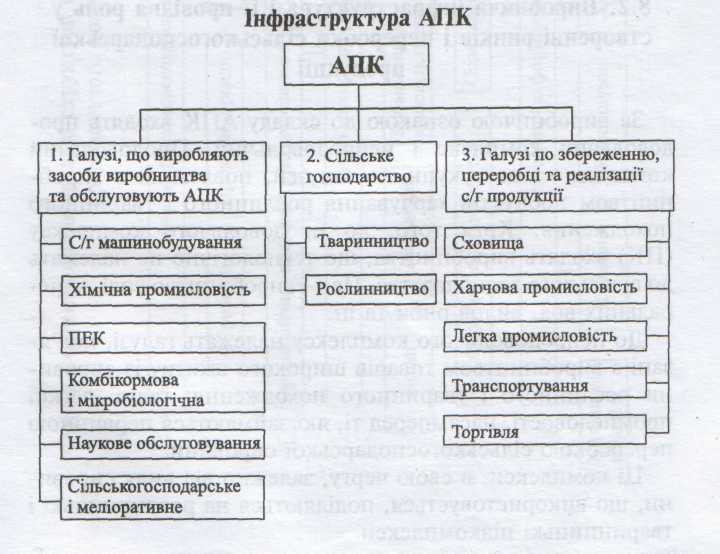 1. Накопичення ізагострення суперечностей економічного  і політичного характеру.2. Масова збитковість  сільськогосподарських підприємств.3. Повільні темпи реформування аграрного сектора економіки.4. Збереження тенденції до звуженого відтворення.Виробнича інфраструктураЗа виробничою ознакою до складу АПК входять продовольчий комплекс і непродовольчий. Продовольчий комплекс — це сукупність галузей, повязаних з виробництвом продуктів харчування рослинного і тваринного походження. Крім того, до продовольчого комплексу (ПК) входять виробництва, що технологічно не належать до сільського господарства. Це — виробництво солі, мінеральних вод, вилов риби та ін.До непродовольчого комплексу належать галузі, пов'язані з виробництвом товарів широкого вжитку із сировини рослинного і тваринного походження; галузі легкої промисловості, насамперед ті, які займаються первинною переробкою сільськогосподарської сировини.Ці комплекси, в свою чергу, залежно від виду сировини, що використовується, поділяються на рослинницькі і тваринницькі підкомплекси.Особливу роль в АПК відіграє продовольчий комплекс, який забезпечує населення продуктами харчування. Він включає галузі, пов'язані лише з виробництвом продовольчої продукції. До складу цього комплексу входять зерно, продуктовий, картоплепродуктовий, цукробуряковий, плодоовочеконсервний, виноградно-виноробний, м'ясний, молочний, олійножировий підкомплекси. Крім,того, до його складу входять певні інфраструктурні галузі.Стратегічним напрямом формування в Україні прогресивної організаційної структури сільського господарства ринкового типу є розвиток великого товарного аграрного виробництва як колективної, так і індивідуальної форм господарювання.Другим важливим підрозділом продовольчого комплексу є галузі по переробці сільськогосподарської продукції і сировини — це переробні підприємства, розміщенні в сировинних зонах і в районах споживання готової продукції та переробні цехи в самих сільськогосподарських підприємствах.3. Ринкова інфраструктураЯк зазначалось, розвиток АПК неможливий без розвиненої інфраструктури аграрного ринку в сфері заготівель, зберігання і збуту (реалізації) сільськогосподарської продукції і продовольства.Президентом України підписано і подано до виконання низку указів, що регулюють розвиток і сприяють розширенню ринкової інфраструктури: Указ Президента України «Про заходи щодо забезпечення формування та функціонування аграрного ринку» від 6 червня 2000р., Указ Президента України «Про невідкладні заходи щодо стимулювання виробництва та розвитку ринку зерна» від 29 червня 2000 р., Указ Президента України «Про заходи щодо розвитку продовольчого ринку та сприяння експорту сільськогосподарської продукції та продовольчих товарів» від 7 серпня 2001р.Основними організаційними заходами є сприяння створення в:сільських населеннях пунктах — мережі пунктів заготівлі сільськогосподарської продукції, сільськогосподарських обслуговуючих кооперативів та інших переробних підприємств та підприємств, що забезпечують переробку продукції;в районах — торгових домів, оптово-роздрібних магазинів фірмової торгівлі (засоби захисту рослин, пально-мастильні матеріали, запасні частини);в областях, містах, населення яких понад 100 тис.осіб — підприємств оптової торгівлі сільськогосподарською продукцією (оптові продовольчі ринки, постійно діючі виставки-ярмарки, аукціони з продажу живої худоби);в містах і селищах — підприємств, що здійснюють роздрібну торгівлю сільськогосподарською продукцією і продовольством.В 2003 році в Україні діяло 30 акредитованих товарних бірж, які надають послуги з укладанні угод купівлі-продажу сільськогосподарської продукції та продовольства, а також укладання та реєстрації зовнішньоекономічних контрактів.В обласних і районних центрах створено понад 430 агроторгових домів, 1310 оптово-продовольчих ринків, понад 1040 сільськогосподарських обслуговуючих кооперативів (переробних, заготівельно-збутових, сервісних багатофункціональних), 25 тисяч заготівельних пунктів, 320 кредитних спілок.Проведено понад 320 аукціонів живої худоби і 2500 виставок-ярмарків.      Під іфраструктурою ринку розуміють систему державних, приватних і громадських інститутів (організацій та установ) і технічних засобів, що обслуговують інтереси суб'єктів ринкових відносин, забезпечують їх ефективну взаємодію. Розрізняють:організаційно-технічну,фінансово-кредитну,науково-дослідницьку інфраструктури ринку.До організаційно-технічної інфраструктури ринку належать товарні біржі й аукціони, торгові доми і палати, холдингові й брокерські компанії, інформаційні центри та ярмарки, сервісні центри, державні інспекції, різного роду асоціації підприємців і споживачів, транспортні комунікації і засоби оперативного зв'язку.Одні з цих установ покликані сприяти встановленню ділових контактів між підприємцями, надавати їм інформаційні, консультативні, розрахункові та інші послуги (ярмарки, біржі, виставки, центри), інші - беруть на себе функції загальної координації ринкових зв'язків, представляють інтереси своїх членів на регіональному, державному та міжнародному рівнях (асоціації, торгові й господарські палати), треті -спеціальні державні органи регулювання ринкових відносин (податкові інспекції, служби щодо контролю за цінами і стандартами, страховий нагляд тощо).Фінансово-кредитну інфраструктуру ринку утворюють банки, фондові й валютні біржі, страхові та інвестиційні компанії, фонди профспілок та інших громадських організацій. Це всі ті, хто здатен займатися і займається мобілізацією тимчасово вільних грошових ресурсів, перетворює їх у кредити, а потім і в капіталовкладення. У ринковій економіці кожен карбованець, долар чи франк повсякчас має працювати, перебувати в обігу, приносити прибуток. Фінансово-кредитна інфраструктур забезпечує вирішення цієї проблеми.Науково-дослідницька інфраструктура ринку включає в себе наукові інститути з вивчення ринкових проблем, інформаційно-консультативні фірми, аудиторські організації, спеціальні навчальні заклади.Інститути та організації, що утворюють цю інфраструктуру, вивчають динаміку ринкової ситуації, займаються розробкою стратегії і тактики поведінки підприємств на ринку, прогнозів для уряду і підприємців, моделюванням наслідків тих чи інших рішень, наданням консультацій, улагодженням конфліктів між партнерами, підготовкою економістів, менеджерів та фахівців з маркетингу4. Соціальна інфраструктура.Виробництво — це комплексний процес створення матеріальних благ, невід'ємною складовою якого є люди і взаємовідносини між ними. Тому кожне підприємство становить не лише складну виробничо-економічну, а й не менш складну соціальну систему. На результативність діяльності підприємства помітно впливають соціально-культурні чинники зовнішнього середовища. Тому сучасні підприємства об'єктивно мусять спрямовувати певну частину своїх зусиль і ресурсів на вирішення як внутрішніх, так і зовнішніх проблем соціального характеру.Соціальні потреби працівників підприємства охоплюють широке коло питань: поліпшення умов праці та охорони здоров'я, побуту працівників і членів їх сімей, соціально-культурного обслуговування. Забезпечення соціальних потреб трудових колективів здійснюється сукупністю певних підрозділів соціальної інфраструктури підприємства, до складу яких можуть входити:їдальні, кафе, буфети;лікарні, поліклініки, медпункти.Утримання всієї можливої (необхідної) сукупності об'єктів соціальної інфраструктури кожним підприємством потребує чималих коштів. За умов кризового стану і зв'язаної з цим обмеженості фінансових ресурсів багато підприємств змушені передати створені раніше окремі об'єкти соціальної інфраструктури в підпорядкування місцевих органів влади — районних, міських та обласних держадміністрацій. Проте й нині існують і навіть створюються нові заклади освіти, охорони здоров'я та відпочинку галузевого підпорядкування.Метою Державної програми розвитку соціальної сфери села на період до 2005 року (далі — Програма) є припинення негативних процесів у соціальній сфері села, досягнення позитивних зрушень у забезпеченні життєдіяльності сільського населення, які стануть основою поліпшення демографічної ситуації і розвитку трудового потенціалу.Програма є першим кроком до формування високорозвинутої соціальної інфраструктури на селі як системи підприємств, організацій, установ, що надаватимуть відповідні послуги сільському населенню, та до зростання добробуту селян.Програмою передбачається:припинення закриття, а також відновлення діяльності  раніше закритих та відкриття нових закладів соціально-культурного призначення в сільських населених пунктах;нарощування обсягів житлового будівництва на основі спеціальних програм його підтримки;збільшення обсягів будівництва інженерних мереж і споруд насамперед у регіонах, де відсутні місцеві джерела питної води та паливно-енергетичні ресурси, розвиток систем розвідних мереж водо- і газопроводів з метою повнішого завантаження існуючих магістралей;створення сприятливих умов для розвитку на селі сфери платних послуг.Для фінансування будівництва і реконструкції об'єктів інфраструктури передбачається залучати кошти місцевих бюджетів, підприємств та організацій виробничої сфери, суб'єктів господарювання у сфері обслуговування, населення та інвестиційних фондів (місцеві джерела), а також інших джерел, не заборонених законодавством.Державні капітальні вкладення мають використовуватися для створення найнеобхідніших умов соціально-культурного обслуговування жителів сіл, у яких відсутні навчальні заклади та заклади охорони здоров'я.ТЕМА 3.Аграрна політика уряду України з питань реформування та державного регулювання аграрного сектора економіки.1.Зміст, предмет, об’єкт аграрної політики. Основні завдання аграрної політики.2. Етапи аграрної політики.3.Цілі аграрної політики.1. Аграрна політика – це одна із складових частин економічної політики, сферою впливу якої являється сільське господарство і пов’язані з ним господарчі сфери.Аграрну політику визначають як діяльність держави, спрямовану на створення господарсько-фінансових і політичних умов в аграрному секторі, яка реалізується шляхом впливу на економічні процеси що відбуваються, через форми і методи найбільш впливові в області аграрної політики.Аграрна політика представляє собою упорядковану діяльність держави і санкціонованих нею суспільно-правових інститутів по формуванню культурних, соціальних, правових, економічних умов життя сільського населення.Найважливіші сфери аграрної політики :1.   Аграрний ринок.        2.  Інвестиційна, кредитна, фінансова, науково-технічна і технологічна діяльність.3.   Податкова система.Соціальне середовище.Цільові і структурні перетворення.В рамках аграрної політики формується аграрне законодавство, а від нього залежить аграрна структура.Аграрне законодавство – це правові норми, які поряд з існуючими звичаями визначають процеси в сільському господарстві і житті сільського населення.Сферами впливу аграрного законодавства є : відносини землеволодіння; трудові відносини; аграрний кредит; оподаткування; права і звички, які наслідуються; товарообіг в сільському господарстві; умови навчання і консультування; соціальне забезпечення.Значення аграрного законодавства полягає в тому, що воно регулює правові земельні відносини і закріплює статус селянина – статус володаря землі, що надає йому економічну незалежність і забезпечує соціальну захищеність.Об’єктом аграрної політики виступають поточні процеси в аграрній економіці. Предметом аграрної політики являється система державних і суспільних заходів і прагнень, які визначають умови функціонування сільського господарства.Суб’єктами аграрної політики являються: Міністерство економіки, Міністерство аграрної політики, Державний комітет по земельних ресурсах, Державний комітет по водному господарству, Державний комітет лісового господарства, відповідні управління і департаменти міністерств і комітетів.Аграрна політика володіє визначеною самостійністю і активно впливає на аграрну економіку: вона або стимулює або гальмує розвиток. Позитивний вплив на аграрну економіку здійснює науково-обгрунтована аграрна політика.Основні завдання аграрної політики :1.Розкрити систему явищ, процесів і законів в аграрній сфері, з метою вирішення комплексу економічних і соціальних питань розвитку АПК у процесі його трансформування.2.Вплив на аграрне законодавство – в ринкових умовах аграрної сфери держава повинна захищати права виробників і споживачів, функціонуючих на аграрному ринку відповідними законами: вільне господарювання на землі, врегульовані відносини з приводу землі, право власності на результати праці.3. Забезпечення продуктами харчування за економічно виправданими цінами, забезпечення промисловості сировиною, забезпечення участі сільського господарства в загальній динаміці доходів, вирішення проблем охорони навколишнього середовища.Засоби та методи здійснення аграрної політики :зниження податкового тиску на сільгоспвиробника;фінансово-інвестиційне забезпечення аграрних перетворень;створення умов для кредитування сільгоспвиробництва;політика державного протекціонізму;конкурсне визначення підрядчиків на держзамовлення;сприяння у створенні інститутів ринкової інфраструктури для АПК;підготовка та перепідготовка кадрів для аграрного сектору;списання, пролонгація боргів;стабілізація економіки (особливо цін);стимулювання попиту на сільськогосподарську продукцію власного виробництва;обмеження імпорту сільськогосподарської продукції та стимулювання експорту;підтримка і стимулювання українського сільськогосподарського виробництва;залучення іноземних інвестицій;нетрадиційні засоби (компенсації, субсидії).Факторами ефективного вирішення проблем АПК є:1.рівноправне функціонування сільськогосподарських підприємств різних форм власності;2. раціональне використання ресурсів;3. впровадження у виробництво новітніх технологій;4.сучасні способи відтворення, охорони землі та природних багатств вцілому.Успіх аграрно-політичних заходів залежить від виконання умови, що ці заходи повинні бути екологічно чистими, погодженими з економічними факторами (правильними по стуктурі), співставними за цілями, правильними за суттю (технічно послідовні), своєчасні.Практичне значення аграрної політики :аграрна політика направлена на створення таких економічних відносин, таких форм господарювання, які б забезпечили селянину стійке положення господаря на землі;аграрна політика сприяє встановленню економічно-обгрунтованих, справедливих відносин між містом і селом, між аграрним та іншими секторами економіки;аграрна політика демократично регулює економічні процеси;аграрна політика визначає умови праці і буденності селян, включає міри спрямовані на визнання сільської праці  в суспільстві, турботу про сільське населення;аграрна політика займається вирішенням культурних, соціальних, правових і політичних проблем в аграрній сфері.Зміст аграрної політики держави в умовах трансформації економіки :1. Проведення земельної реформи.2. Приватизація об’єктів АПК.3. Розвиток нових форм господарювання.4. Реалізація абсолютних та порівняльних переваг країни.5.Забезпечення умов для становлення сучасних фінансово-економічних, правових, організаційно-інституційних віднисин в агропромисловій сфері.6. Формування ринкового механізму управління АПК.7. Соціальний розвиток села.8.Інформаційне забезпечення пропаганди реформ.2. Аграрна політика включає наступні важливі складові:Розробку науково-обгрунтованих концепцій розвитку аграрного сектору.Визначення пріоритетних напрямків розвитку галузей агропромислового виробництва.Розробка заходів по фінансовому забезпеченню.Здійснення практичних дій, які спрямовані на досягнення поставлених цілей з врахуванням обраних шляхів їх досягнення, внутрішніх і міжнародних факторів, соціальних особливостей села. Основні види аграрної політики :Безперспективна аграрна політика – це політика, яка не має головної концепції і орієнтована не на перспективу, а на вирішення поточних проблем.Нереальна аграрна політика - це політика, яка обмежується лише розробкою концепцій і основних напрямків реалізації аграрних преретворень без підтримки їх практичними діями з боку держави.Успішна аграрна політика - це політика, яка в прцесі розробки і реалізації проходить 3 етапи.Етапи формування успішної аграрної політики :1.Розробка науково-обгрунтованих концепцій розвитку аграрної економіки на основі вивчення дії економічних законів і специфіки їх прояву в сільському господарстві. Одночасно проводиться аналіз стану економічного розвитку села, різних секторів і сфер діяльності їх суб’єктів.2. Визначення основних напрямків розвитку аграрних відносин на найближчі 3-5 років і на календарний рік. На цьому етапі слід відмітити тенденції, які вже склались і рівень розвитку аграрної економіки, потенційні можливості стабілізації і зростання аграрного виробництва.3. Розробка практичних заходів по реалізації запланованих напрямків розвитку аграрних відносин в українському суспільстві.В залежності від тривалості періоду і характеру вирішуваних завдань аграрна політика поділяється на :Аграрна стратегія – довготривалий курс аграрної політики, розрахований на перспективу, який передбачає вирішення крупно масштабних задач, виділених в рамках економічної і соціальної стратегії. Вона включає прогнозування основних тенденцій розвитку АПК, формування концепції його перетворення, принципів організації аграрних відносин.Аграрна тактика – курс на вирішення конкретних задач конкретного етапу розвитку агропромислового виробництва і задоволення потреб населення в продуктах харчування, а виробничої сфери в сировині на поточний момент, на близьку перспективу шляхом своєчасної зміни шляхів організації господарських зв’язків, перегрупування ресурсів.3. В сучасних умовах цілі аграрної політики змінились в зв’язку з переходом аграрних підприємств до ринкової економіки. В зв’язку з цим необхідні досконалі закони про земельні відносини, визначення рівня участі держави в інвестиційній підтримці аграрного виробництва, проведення структурних перетворень в аграрному секторі, розвиток інфраструктури на селі в відповіднисті з вимогами ринку.Більш сильна орієнтація на ринок спостерігається в аграрно-політичних цілях країн Євросоюзу:підвищення продуктивності сільського господарства шляхом підтримки технічного процесу, раціоналізація сільськогосподарського виробництва і максимального використання виробничих ресурсів (факторів), особливо робочої сили;гарантія селянину достойного життя шляхом підвищення доходів на душу населення;стабілізація ринків;забезпечення постачання населення продуктами харчування;контроль за постачанням товарів за помірними цінами.Успіхи у досягненні цілей аграрної політики в основному залежать від того, наскільки успішно застосовуються економічні регулятори аграрної економіки, включаючи цінові, трудові, податкові, кредитні, бюджетні, інвестиційні та ін.Перша умова досягнення цілей аграрної політики – земельна реформа : удосконалення різних форм володіння землею;розробка мір підвищення продуктивності землі;раціональний землеустрій;ефективне використання і зберігання земельних ресурсів.Друга умова – розвиток ринкової інфраструктури:забезпечення доступності інформації про стан ринків, цін, види обладнання, ресурси, товари тощо;розширення фірмової роздрібної торгівлі;формування гуртових ринків по реалізації сільськогосподарської продукції;формування товарних бірж сільськогосподарської сировини.Третя умова – розширення державних мір:формування у товаровиробника почуття господаря;пропонування права самостійно виробляти і реалізувати вироблену продукцію на вільному ринку чи державним організаціям по заключених контрактах;формування двох джерел реалізації продукції: вільний продаж за відносно високими цінами, але з комерційним ризиком; гарантований збут за більш низькими цінами;науковість аграрної політики.Досягається науковість аграрної політики шляхами: систематичного спостереження, аналізу, пояснень, прогнозування економічних процесів в аграрному секторі;виявлення механізму формування і прийняття вольових рішень в сфері аграрної політики;визначення закономірностей і тенденцій розвитку виробничих сил і виробничих відносин в аграрній сфері;вивчення політичних можливостей реалізації поставлених цілей.ТЕМА 4.Ресурсний потенціал, його використання і відтворення.1.Сутність економічних ресурсів, їх класифікація та обмеженість.2.Сутність ресурсного потенціалу. Особливості матеріально-технічної бази аграрного підприємства.3. Енергетичні ресурси сільського господарства.4. Система машин та ефективність її викорстання.5. Машинно-тракторний парк та ефекивність його використання.6. Виробничі будівлі та споруди.7. Методика визначення окупності нової техніки.1. Економічні ресурси – всі речові чинники виробництва, які безпосередньо приймають участь у виробництві товарів, робіт, послуг.Світ, що нас оточує, багатий на численні ресурси: частина з них існувала й існуватиме завжди, незалежно від нашої волі, решту створює сама людина. Все різноманіття природних ресурсів можна поділити на два види: відтворювані та невідтворювані. Відтворюваними ресурсами є такі, швидкість відновлення яких можна порівняти зі швидкістю їх використання. Вони утворюються та відновлюються природою (вода, ґрунт, . флора, фауна), людиною (засоби виробництва), а також людиною та природою разом (трудові ресурси)Відтворювані ресурси — швидкість їх відновлення можна порівняти зі швидкістю їх використання. Невідтворювані ресурси не відновлюються природою і не виробляються штучно.Невідтворювані ресурси не відновлюються природою і не виробляються штучно (корисні копалини). Нераціональне, безвідповідальне, споживацьке ставлення до невідтворюваних ресурсів може призвести до їх значного скорочення або навіть майже повного зникнення,Економічні ресурси мають такі властивості: обмеженість, переплетіння та взаємозамінність. Докладно розглянемо кожну з них і почнемо з обмеженості.Для організації виробництва певного продукту підприємці використовують усе різноманіття ресурсів — матеріальних, фінансових, трудових, інформаційних та інших. Що ширші наші потреби, то більше продуктів ми бажаємо отримати, а отже, то більше знадобиться ресурсів. Однак, як відомо, потреби людини і суспільства необмежені та з часом стають дедалі різноманітнішими. Якби те саме можна було віднести і до ресурсів як матеріальної основи виробництва та задоволення потреб, то люди ніколи не відчували б проблем з пошуком і створенням необхідних їм благ. Проте, на жаль, ті ресурси, які є у природі та суспільстві, обмежені за обсягом й не достатні для задоволення потреб усього суспільства. Це твердження є одним із найважливіших у економічній теорії та має назву принципу обмеженості ресурсівПринцип обмеженості ресурсів полягає у тому, що наявні у природі та суспільстві ресурси, обмежені за обсягом й недостатні для одночасного задоволення потреб усього суспільстваОбмеженість ресурсів виробництва має три причини:1.природні причини полягають в обмеженості нашої планети загалом, її надр, ґрунтів, атмосфери, населення;2.економічні причини визначаються тим, що безмежний розвиток виробництва потребує безмежного зростання кількості ресурсів;3.соціальні причини зумовлюються темпами зростання населення, народжуваності і смертності людей, тривалістю життя, рівнем розумових здібностей.Проілюструємо обмеженість основних економічних ресурсів (факторів виробництва) — земельних, матеріальних, фінансових, трудових і підприємницьких. Так, цілком очевидно, що з часом земля (родючий ґрунт) та корисні копалини вичерпують свої запаси. Останні дослідження виявили, що, наприклад, наявних розвіданих нафтових джерел вистачить людству лише на кілька десятиліть.Матеріальні ресурси, такі як засоби виробництва (машини, устаткування), не можа виготовляти в необмеженій кількості — це залежить від наявної на цей момент техлогії, рівня розвитку науки та техніки, а також часу, достатнього для розробки та освоєння знарядь виробництва.Фінансові ресурси (грошові кошти, цінні папери) держава теоретично може надрукувати в необмеженій кількості. Однак чи буде це розумним, якщо випуск грошей не буде супроводжуватися зростанням виробництва, а отже, на них не можна буде придбати бажані блага? У кінцевому підсумку гроші перетворяться на звичайний папір, який нічого не коштуватиме.Трудові ресурси теж обмежені, і неважко знайти цьому пояснення. Справді, загальна чисельність населення країни та її працездатних громадян цілком конкретні і їх не можна так просто змінити. Адже ці показники залежать від рівня народжуваності, освіти та інших чинників.Нарешті, підприємницькі ресурси досить обмежені внаслідок їх означення. Пригадай що підприємництво — це синонім таланту, здібностей, розуму, цілеспрямованості.Водночас ситуація з обмеженістю ресурсів не так вже й безнадійна, адже економісти розрізняють абсолютну та відносну обмеженість ресурсів. Під абсолютною обмеженістю розуміють неможливість задовольнити всі потреби людства за допомогою всього обсягу ресурсів, яке воно має.Якби це було не так, люди були б абсолютно щасливі, тому що будь-які їхні бажання здійснювалися б у будь-який момент. Однак якщо розглядати потреби не всього суспільства, а його певних груп (родини, класу, жителів будинку, міста) або окремої людини, то ресурси будуть здаватися нескінченними. Це і є відносна обмеженість ресурсів.Друга властивість ресурсів — це їх переплетіння (або взаємодоповнюваність), можливість різних варіантів комбінування один з одним.Третя властивість — взаємозамінність. Так, якщо фермер ставить за мету підвищити врожай, він має такі варіанти: розширити посівні площі, застосувати кращу технологію, більш якісне насіння, найняти додаткових працівників або професіонала у сфері управління. Взаємозамінність ресурсів не може бути повною; наприклад, не можна повністю замінити працю машини розумовою працею.Розуміння обмеженості ресурсів є надзвичайно важливим для того, щоб пояснити, чому сучасна економіка не здатна забезпечити виробництво абсолютно всієї різноманітності товарів, які потребує людина. Суперечності між необмеженими потребами та обмеженими ресурсами зумовлює проблему вибору: які потреби повинні бути задоволені передусім і за допомогою яких ресурсів?Цей вибір — складна проблема, якщо взяти до уваги різноманіття потреб різних суб'єктів економіки. Підприємства, домогосподарства та держава — основні економічні учасники — переслідують досить різні цілі. Підприємства прагнуть до великих обсягів збуту товарів за високими цінами, домогосподарства — до купівлі дешевих і високоякісних товарів, держава — до встановлення порядку в суспільстві.Існує чимало варіантів вибору потреб і відповідних ресурсів для їх задоволення. Ця можинність призводить до суміжної проблеми — який з варіантів вважати оптимальним, тобто який гарантує найкращий результат за найменших витрат.Класифікація ресурсів: відтворюваніневідтворюваніприроднітрудовіінвестиційні (фінансові)наукові-    інформаційні.-    підприємницькі.2.Сутність ресурсного потенціалу. Особливості матеріально-технічної бази аграрного підприємства. Ефективний розвиток сільського господарства залежить в основному від двох найважливіших факторів—рівня забезпеченості виробничими ресурсами та рівня їх використання.Ресурсний потенціал — це сукупність природних, матеріальних і трудових ресурсів, які використовуються в господарській діяльності з метою виробництва максимального обсягу продукції при мінімальних витратах на її одиницю. Сукупність матеріальних і природних ресурсів, що використовуються для виробництва сільськогосподарської продукції, є матеріально-технічною базою сільського господарства. До її складу входять матеріальні ресурси — будівлі, споруди, силові та робочі машини, обладнання, передавальні пристрої, робоча і продуктивна худоба, багаторічні насадження, меліоративні споруди, а також насіння, корми, паливо, мастильні матеріали, засоби захисту рослин і тварин, добрива, запасні частини та ін. Важливими складовими матеріально-технічної бази сільського господарства є земля як основний засіб виробництва і вода.Матеріально-технічна база сільського господарства має ряд характерних особливостей, які зумовлені специфічністю даного сектора економіки нашої країни. Серед головних слід виділити такі.1.Складовою матеріально-технічної бази с/г. є земля — головний і незмінний ресурс, яка неоднакова за своєю родючістю. Для одержання одного й того ж обсягу виробництва продукції на ділянках, які мають різну родючість, необхідно забезпечити неоднакову кількість засобів виробництва. Рівень родючості землі визначає ефективність використання матеріальних та трудових ресурсів.2.Матеріально-технічна база с/г. значною мірою потрапляє під вплив природно-кліматичних умов. Крім того, сільське господарство розташоване в різних природних зонах, що потребує неоднакових технічних засобів, систем машин, витрат виробництва на одиницю земельної площі.3. На рівень ефективності використання матеріальних ресурсів впливає сезонність виробництва, в зв'язку з чим окремі засоби, особливо в рослинництві, використовуються протягом досить короткого періоду. Це зумовлює зростання додаткових витрат на їх утримання, зберігання, створення необхідних сховищ для насіння, кормів та ін.4. Складовою частиною матеріально-технічної бази сільського господарства є живі організми — рослини і тварини. Тому виробництво тісно переплітається з біологічними процесами, які впливають на ефективність використання матеріально-технічних ресурсів.5. Матеріально-технічна база сільського господарства включає засоби які створюються безпосередньо в сільському господарстві (худоба, птиця, корми, насіння, гній і т. ін.).Відзначимо, що матеріально-технічна база сільського господарства повинна розвиватися на основі постійного поліпшення використання природних ресурсів, впровадження нових технологій, комплексної механізації та автоматизації, електрифікації й хімізації виробничих процесів в усіх його галузях. 3.Енергетичні ресурси сільського господарства.Однією з найважливіших та найактивніших складових матеріально-технічної бази с/г. є енергетичні ресурси, вони включають потужність механічних двигунів (тракторів, комбайнів, автомобілів, самохідних шасі та ін.), електричних двигунів, електроустановок, робочої худоби (в перерахунку на механічну силу). Збільшення у с/г. кількості тракторів, комбайнів, автомобілів, підвищення рівня механізації та автоматизації процесів із застосуванням електричної енергії зумовлюють зростання забезпеченості сільського господарства енергетичними ресурсами. У структурі останніх найбільшу питому вагу становлять двигуни тракторів, автомобілів, електродвигуни та електроустановки. Щороку рівень енергозабезпеченості зростає, що пов'язано із збільшенням кількості потужних засобів виробництва (табл. 4). Для визначення рівня забезпеченості сільського господарства енергетичними ресурсами розраховують такі показники: енергозабезпеченість — кількість енергетичних потужностей з розрахунку на 100 га посівної площі; енергоозброєність праці — кількість енергетичних потужностей з розрахунку на одного середньорічного працівника, зайнятого в сільському господарстві. Вищий рівень цих показників свідчить про більші можливості підприємств щодо виробництва сільськогосподарської продукції. З підвищенням енергозабезпеченості дедалі більший обсяг робіт виконується із застосуванням машин та механізмів. Внаслідок цього знижуються затрати живої праці на певний обсяг виробленої продукції й відповідно підвищується продуктивність праці, що в цілому сприяє зниженню загальних витрат на виробництво одиниці продукції.Зниження витрат на одиницю продукції дає змогу при одних і тих самих обсягах ресурсів виробити більшу кількість продукції, що, звичайно, забезпечує раціональне їх використання. Щодо енергетичних ресурсів сільського господарства, то слід обґрунтувати та впровадити у виробництво енергозберігаючі технології, які забезпечать зниження енергомісткості продукції (визначається відношенням обсягу енергетичних ресурсів до обсягу валової продукції, валового доходу й прибутку і характеризує величину енергетичних потужностей у кінських силах на одиницю вартості валової продукції, валового доходу, прибутку).У складі енергетичних ресурсів важливе місце займає електрична енергія. Застосування її в сільському господарстві щороку зростає. Треба зазначити, що використання електроенергії характеризують такі показники, як електрозабезпеченість та електроозброєність. Підвищення рівня згаданих показників свідчить про те, що дедалі більший обсяг робіт виконується з використанням електроенергії, що в свою чергу пов'язане з підвищенням рівня механізації та автоматизації виробничих процесів у сільському господарстві. Особливо це стосується виробничих процесів у тваринництві: механізація роздавання кормів, видалення гною, напування, доїння та ін. Широко використовується електроенергія і в парниково-тепличному господарстві. Зростає також її використання в побуті працівників сільського господарства.Застосування електроенергії в сільському господарстві полегшує працю трудівників рослинництва і тваринництва, підвищує її продуктивність, сприяє підвищенню ефективності всього сільськогосподарського виробництва.4.Система машин та ефективність їх викорстанняОдним з головних напрямів інтенсифікації сільського господарства є механізація та автоматизація виробництва. Автоматизація виробничих процесів забезпечують підвищення продуктивності праці, сприяють розвитку продуктивних сил суспільства.Механізація — це комплекс технічних, організаційних, економічних та інших заходів, що забезпечують широку заміну ручної праці машинною. Розрізняють три рівні механізації: часткову, комплексну та автоматизацію.Часткова охоплює лише окремі етапи виробничого процесу, а решта робіт виконується вручну. При комплексній механізаціїпрактично весь обсяг робіт здійснюється машинами і механізмами при виконанні управлінських дій людиною.  Автоматизація є вищим рівнем механізації, при якому виконання робіт, управління та контроль здійснюються машинами та механізмами. Застосування механізації не тільки зумовлює підвищення продуктивності праці, а й поліпшує умови праці зайнятих на виконанні того чи іншого виду робіт, що має важливе соціально-економічне значення. Використання машин створює кращі умови для розвитку рослин завдяки поліпшенню обробітку грунту та догляду за посівами, якісному збиранню врожаю, виконанню всіх технологічних операцій в оптимальні агротехнічні строки. У тваринництві завдяки механізації поліпшується догляд за тваринами, створюються сприятливіші умови для їх утримання, що, безперечно, сприяє підвищенню їх продуктивності та збільшенню виробництва тваринницької продукції.Скорочення чисельності сільського населення і відповідно працівників, зайнятих у сільськогосподарському виробництві, вимагає підвищення рівня забезпеченості засобами механізації та автоматизації, поліпшення їх якості, підвищення продуктивності та уніфікованості. Однак в останні роки спад промислового виробництва, різке підвищення цін на техніку, відсутність паритету цін на продукцію промисловості і сільського господарства призвели до зниження рівня технічної забезпеченості аграрного сектора економіки (табл. 5).Рівень механізації окремих виробничих процесів у сільському господарстві визначають у процентах і розраховують відношенням обсягу механізованих робіт до загального обсягу відповідних робіт.Ступінь механізації виробничих процесів у рослинництві і тваринництві постійно зростає. Водночас рівень механізації окремих робіт залишається невисоким. Особливо це стосується овочівництва та баштанництва, невеликих тваринницьких ферм та фермерських господарств.Основними машинами с/г. забезпечене на 48-66%.Визначають економічну ефективність використання наявного машинно-тракторного парку, окремих машин, агрегатів та їх комплексів, а також ефективність нової техніки.5.Машинно-тракторний парк та ефекивність його використанняВажливою складовою матеріально-технічної бази сільського господарства є транспорт. Порівняно з іншими галузями використання транспорту в сільському господарстві має свої особливості. У сільському господарстві основними видами транспорту є автомобільний і тракторний, на які припадає основна частина перевезених вантажів. Застосовується також трубопровідний, авіаційний та гужовий транспорт. Продуктивність тракторного транспорту порівняно з автомобільним значно нижча, а собівартість перевезень надто висока.Економічну ефективність використання автомобільного транспорту визначають за допомогою системи показників, до якої належать: коефіцієнт використання пробігу (відношення кількості кілометрів, пройдених із вантажем, до загального пробігу); коефіцієнт використання вантажопідйомності (відношення загальної кількості вироблених тонно-кілометрів до пробігу автомобілів із вантажем); обсяг перевезених вантажів одним автомобілем; обсяг виконаних робіт одним автомобілем за рік у тонно-кілометрах; собівартість тонно-кілометра. коефіцієнт технічної готовності автомобільного парку (відношення кількості технічно справних автомобілів до загальної їх чисельності)  коефіцієнт використання машин у роботі (відношення машино-днів у роботі до загальної кількості машино-днів перебування автомобілів у господарстві).Показник  продуктивності автотранспорту:- виробіток автомобілів на одну середньооблікову автомобіле-тону.Ва = Вт/ (Ат.д.* 365)Вт – вартість перевезень вантажівАт.д – автомобіле-тоно-дніОдним з основних економічних показників використання автотранспорту є собівартість тоно-кілометра – це відношення суми експлуатаційних витрат до фактичного обсягу тоно-кілометрів.Отже, важливою умовою підвищення ефективності використання транспортних засобів є будівництво та реконструкція шляхів у сільській місцевості. Це сприяє підвищенню вантажопідйомності, прискоренню перевезень вантажів, зниженню витрат палива, витрат на ремонт, подовженню строків експлуатації транспортних засобів.Є необхідність у використанні таких умовних показників, як умовно-еталонний трактор і умовно еталонний гектар. Фізичні трактори переводяться в умовно-еталонні за коефіцієнтами, що визначені, виходячи з нормативного виробітку за зміну. Умовно-еталонні гектари визначають множенням кількості виконаних нормо-змін відповідною маркою трактора на його змінний еталонний виробіток. Останній розраховують для кожної марки тракторів множенням коефіцієнта для переведення цієї марки трактора в умовно еталонний на тривалість зміни в годинах. Якщо, наприклад, тривалість зміни становить 7 год., а робота виконується трактором Т-100, то його змінний еталонний виробіток становитиме 10,22. За умови, що протягом року цим трактором виконано 215 нормо-змін, його річний виробіток становитиме 2197 умовно-еталонних гектарів. При цьому кількість нормозмін визначають діленням фактично виконаного обсягу робіт за робочу зміну на змінну норму виробітку. У випадках, коли трактором виконується почасова робота, кількість нормо-змін визначається діленням відпрацьованого часу на 7 год.Ефективність використання машинно-тракторного парку характеризує система показників, основними з яких є: 1. річний та сезонний виробіток на трактор, комбайн або іншу машину в умовних чи фізичних гектарах; 2. виробіток на один трактор у середньому за рік в умовних еталонних гектарах; 3. виробіток одним трактором чи агрегатом за день, зміну, годину;4. кількість відпрацьованих машино-днів і машино-змін за рік; 5. коефіцієнт змінності; 6. собівартість еталонного гектара.6. Виробничі будівлі та споруди.Важливою складовою матеріально-технічної бази сільського господарства є виробничі будівлі і споруди. У природно-кліматичних умовах нашої країни, зокрема, тваринництво потребує капітальних приміщень для утримання худоби, забезпечення виробництва тваринницької продукції протягом року. До них належать не тільки приміщення для утримання худоби, а й ряд інших приміщень основного та допоміжного призначення: кормоцехи, лабораторії, вагові та ін. У приміщеннях встановлюють машини і механізми, передавальні пристрої, обладнання, які забезпечують процес виробництва певного виду продукції.При виробництві рослинницької продукції також необхідні будівлі і споруди: склади, зерно-, овоче- і картоплесховища, токи, меліоративні споруди тощо.Будівлі поділяють на такі групи: виробничі будівлі і споруди сільськогосподарського призначення (рослинництва, тваринництва); виробничі будівлі та споруди несільськогосподарського призначення (торгівлі, громадського харчування, допоміжних виробництв тощо); невиробничі будівлі і споруди (житлові будинки, заклади освіти, культури і т. ін.), До споруд належать теплиці і парники, силосні ями, гноєсховища, водонапірні башти, гідротехнічні споруди, лінії електропередач та інші об'єкти.Підвищення економічної ефективності використання будівель і споруд у с/г. досягається за рахунок здешевлення будівництва, проведення реконструкції діючих об'єктів, застосування прогресивних технологій виробництва, комплексної механізації і автоматизації виробничих процесів, спеціалізації та концентрації виробництва. 7. Методика визначення окупності нової технікиЕкономічну ефективність використання нової техніки, різних варіантів механізації та автоматизації того чи іншого виду робіт розраховують порівнянням затрат праці і коштів при існуючому та пропонованому варіантах. Для цього визначають систему показників, що порівнює затрати праці, експлуатаційні витрати, питомі капітальні вкладення, приведені витрати, визначає строк окупності капітальних вкладень.Ступінь зниження затрат праці розраховують за формулою: Сп = [(Зс - Зн) : Зс]*100%,де Сп —зниження затрат праці, %; Зс, Зн —затрати праці на виробництво одиниці продукції або виконання одиниці робіт при відповідно старому та новому варіантах системи машин чи агрегатів.Рівень зниження експлуатаційних витрат визначають за рівнянням: Се= [(Ес — Ен) : Ес.]*100 %, Де Се —зниження експлуатаційних витрат, %, Ее Ен — експлуатаційні витрати на виробництво одиниці продукції або виконання одиниці робіт відповідно при старому та новому варіантах системи машин чи агрегатів.Ступінь зниження питомих капітальних вкладень дорівнює:Ск = [(Кс — Кн) : Кс ]*100%, де Ск — зниження капітальних вкладень, %; Кс, Кн — питомі капітальні вкладення на виробництво одиниці продукції або виконання одиниці робіт при відповідно старому та новому варіантах системи машин чи агрегатів.Строк окупності додаткових капітальних вкладень у нову техніку визначають за формулою: Т=(Кн—Кс) : (Сс—Сн),де Т — строк окупності додаткових капітальних вкладень, років; Кс, Кн — капітальні вкладення на виробництво одиниці продукції або виконання одиниці робіт при відповідно старому та новому варіантах системи машин чи агрегатів; Сс, Сн,—собівартість одиниці продукції або витрати на виконання одиниці робіт при відповідно старому та новому варіантах системи машин чи агрегатів.Крім цих показників, розраховують матеріало- та енергомісткість одиниці продукції чи робіт. Матеріаломісткість характеризує обсяг матеріальних витрат (без амортизації) на виробництво одиниці продукції, енергомісткість — витрати енергії на виробництво одиниці продукції.Тема 5: Земельні ресурси та їх використанняЗемельні ресурси як основа економічного потенціалу. Земельний фонд України і його структураЗемельний кадастр і економічна оцінка земліЗемельний кодекс. Право власності на землю та право землекористуванняЗемельна реформа та її етапи.Показники ефективності використання земельних угідь аграрних підприємств.1. Земельні ресурси — національне багатство нашої країни, база для функціонування всіх галузей народного господарства. Тому основним завданням сільського господарства в сучасних умовах є повне і раціональне використання землі для виробництва продукції.Земля в сільському господарстві є основним засобом виробництва та предметом праці, земля виступає як знаряддя праці. Земля значною мірою визначає темпи зростання і рівень ефективності сільськогосподарського виробництва. Без її раціонального використання неможливе вирішення складних завдань по забезпеченню населення продуктами харчування, а промисловості — сировиною. Особливості землі:- земля не є результатом людської праці; - вона просторово обмежена;- земля в сільському господарстві є незамінним засобом виробництва, тоді як усі інші засоби зношуються й замінюються новими, більш досконалими;- земля, якщо її правильно використовувати поліпшує свої якості, що виявляється у підвищенні родючості і врожайності сільськогосподарських культур;- земля неоднорідна за якістю (при одинакових вкладеннях на одиницю площі одержують різні економічні результати);- постійне місцем її використання.В умовах ринкової економіки селянин повинен бути господарем на землі, зацікавленим у збільшенні виробництва продукції та підвищенні її якості. Усі землі України становлять її земельний фонд — 60,4 млн га. Згідно з Земельним кодексом України 2001 року до земель України належать усі землі в межах її території, в тому числі острови та землі, зайняті водними об'єктами.  Землі України за цільовим призначенням поділяються на:  - сільськогосподарського призначення;- житлової та громадської забудови;- природо-заповідного та іншого природоохоронного призначення;- оздоровчого, рекреаційного, історико-культурного призначення;- лісового фонду;- водного фонду;- промисловості, транспорту, зв'язку, енергетики, оборони та іншого призначення. За характером використання земельного фонду у виробничому процесі розрізняють дві групи земель. До першої відносять землі сільськогосподарського призначення, до них належать:сільськогосподарські угіддя (рілля, багаторічні насадження, сіножаті, пасовища);несільськогосподарські угіддя (полезахисні лісові смуги та інші захисні насадження, землі під господарськими будівлями і дворами, тощо).Землі сільськогосподарського призначення передаються у власність та надаються в користування громадянам України, не можуть передаватися у власність іноземним громадянам, особам без громадянства та іноземним державам.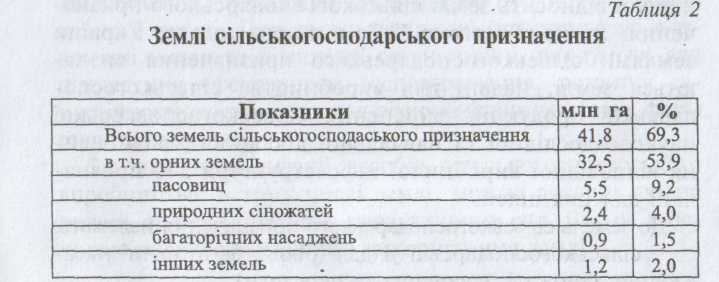 Україна належить до європейських держав з найвищою розораністю земель, яка досягла 57,1% всього земельного фонду, в тому числі 79,8 — сільськогосподарських угідь, що є значним недоліком.За землезабезпеченістю населення серед розвинених країн світу Україна посідає третє місце після Канади та Росії.В Україні склалися три великі фізико-географічні зони: Полісся, Лісостеп і Степ. Так, на Поліссі сільськогосподарські угіддя становлять трохи більше половини земельної площі. Решта її зайнята під лісами, водоймами, болотами та різними непридатними землями. Велика питома вага у структурі сільськогосподарських угідь, пасовищ і сіножатей сприяє розвитку у цій зоні інтенсивного скотарства. Зона Лісостепу характеризується дуже високим рівнем освоєння земель для сільськогосподарського виробництва — 73,1% загальної площі. Тут майже всі землі уже освоєні і розширювати площі сільськогосподарських угідь за рахунок інших малопродуктивних земель немає можливості.У Степу землі в сільськогосподарському виробництві використовуються найбільш інтенсивно — 77,3 % площі. Можливості для залучення нових земель для сільськогосподарського виробництва вичерпані.Одним з основних показників використання орних земель є структура посівних площ. Під нею слід розуміти процентне співвідношення окремих культур або їх груп у загальній посівній площі. 2. Щоб найефективніше використовувати землю як засіб виробництва, треба не тільки обліковувати її кількість, а й давати якісну та економічну оцінку.Якісну оцінку землі здійснюють бонітуванням. Вона характеризується комплексом фізичних, хімічних і біологічних властивостей ґрунту, які визначають його родючість. В Україні бонітування грунтів проводять за 100-бальною системою. За формулою: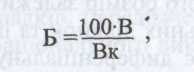 де Б — оціночний бал досліджуваної землі;В — валовий продукт або чистий дохід з одиниці досліджуваної землі;Вк — валовий продукт або чистий дохід з одиниці кращої землі, прийнятий за 100 балів, грн.Для більш повної харктеристики економічної цінності землі користуються системою показників: вартість валової продукції чи розмір чистого доходу на гектар, розмір витрат; собівартість і рентабельність продукції; диференціальна рента.Результати обстеження та оцінки земель відображають у земельному кадастрі. Земельний кадастр — це документ, який містить кількісні і якісні показники землі, що характеризують її як засіб виробництва. Відповідно до глави 34 Земельного кодексу України він включає:- кадастрове зонування;- кадастрові зйомки;- бонітування ґрунтів;- економічну оцінку земель;- грошову оцінку земельних ділянок;- державну реєстрацію земельних ділянок;- облік кількості та якості земель.Грошова оцінка земель сільськогосподарського призначення та населених пунктів. При визначенні грошової оцінки земель за основу береться рентний дохід, який створюється за рахунок якості ґрунтів і сільськогосподарської праці. Його розмір залежить від якості і місцерозташування земельних ділянок та інтенсивності виробництва. Він включає диференціальну ренту І, яка утворюється під дією родючості ґрунту і місцерозташування земельної ділянки, та диференціальну ренту II, яка створюється за рахунок інтенсифікації використання земель. При оцінці земель диференціальний і абсолютний рентний доходи підсумовуються й становлять загальний рентний дохід.Грошова оцінка земель визначається розміром щорічного рентного доходу з урахуванням строку його капіталізації, який залежить від розміру процентної ставки за користування кредитом. Визначено термін капіталізації у 33 роки, що відповдає 3%-ній платі за користування кредитом. Загальний рентний дохід у цілому по Україні відповідає 9 ц зернових з гектара.3. Земельний кодекс. Право власності на землю та право землекористуванняЗемельний кодекс України прийнятий 25 жовтня 2001 року. Він складається з десяти розділів, 37 глав та 212 статей. Це основне земельне законодавство. Завданням земельного законодавства є регулювання земельних відносин з метою забезпечення права на землю громадян, юридичних осіб, територіальних громад та держави, раціонального використання та охорони земель.Згідно зі статтею 78 Земельного кодексу право власності на землю — це право володіти, користуватися і розпоряджатися земельними ділянками. Земля в Україні може перебувати у приватній, комунальній та державній власності.Право оренди земельної ділянки — це засноване на договорі строкове платне володіння і користування земельною ділянкою, необхідною орендареві для провадження підприємницької та іншої діяльності.4.Земельна реформа та її етапи.Земельна реформа — це комплекс правових, економічних, технічних і організаційних заходів, здійснення яких забезпечує удосконалення земельних відносин, перехід до нового земельного ладу, що відповідає характеру регульованої, соціально орієнтованої ринкової економіки країни. Вона є складовою частиною економічної реформи. Об'єктом – всі землі України. Завдання – перерозподіл земель з одночасною передачею їх у приватну власність. Земельна реформа передбачає докорінну перебудову земельних відносин, спрямовану на роздержавлення земель, зміну землевласників і форм господарювання. Земельна реформа пропонує створення умов для рівноправного розвитку різних форм господарювання на землі, раціонального використання та охорони земель.Ринкові відносини у землекористуванні можуть бути декретовані одноразовим актом. Етапом розвитку земельної реформи стали положення Указів Президента України від 10 листопада 1994 року «Про невідкладні заходи щодо прискорення земельної реформи у сфері сільськогосподарського виробництва» та від 8 серпня 1995 року «Про порядок паювання земель, переданих у власність сільськогосподарським підприємствам і організаціям» а також Закону України «Про оренду земель» від 6 жовтня 1998 року, якими визначено механізм здійснення земельної реформи. Земельна частка (пай) являє собою частку землі, визначену у результаті поділу земель, переданих у колективну власність, серед членів сільськогосподарського підприємства. Право на земельну частку мають члени сільськогосподарських підприємств, в тому числі пенсіонери, які раніше працювали в них і залишаються членами підприємств, відповідно до списку, що додається до Державного акта на право колективної власності на землю.При паюванні вартість і розміри в умовних кадастрових гектарах земельних часток (паїв) усіх членів підприємства є рівними. Вартість земельної частки (паю) для кожного підприємства визначається, виходячи з грошової оцінки угідь, що обчислюється за методикою грошової оцінки земель, затвердженою Кабінетом Міністрів України, та кількості осіб, які мають право на земельну частку (пай).Розміри земельної частки (паю) в умовних кадастрових гектарах визначаються виходячи з вартості земельної частки (паю) та середньої грошової оцінки одного гектара сільськогосподарських угідь для даного підприємства. Право на земельну частку засвідчує спеціальний документ — земельний сертифікат, який видається кожному члену підприємства. Він містить відомості про вартість та розміри земельної ділянки в умовних гектарах. У разі виходу власника земельної частки (паю) з сільськогосподарського підприємства за його заявою здійснюється відведення земельної ділянки в натурі (на місцевості) в установленому порядку і видається державний акт на право приватної власності на цю земельну ділянку. Після видачі громадянинові державного акта на право приватної власності на земельну ділянку сертифікат повертається до районної державної адміністрації.Державний акт — це документ, який засвідчує, що особа, якій його видано, є повноправним власником земельної частки (паю). Державні акти на право приватної власності на землю видає і реєструє відповідна місцева рада. Цей документ визначає розмір, місцеположення, межі ділянки і містить її схему. Право на одержання державного акта мають усі власники земельних сертифікатів.В умовах ринкової економіки набуває розвитку земельний ринок, тобто земля виступає товаром. Згідно з Земельним кодексом України земельні ділянки, які належать громадянам та юридичним особам на праві власності, можуть передаватися у заставу. Заставо держателем земельної ділянки можуть бути лише банки.Власники та користувачі земельних ділянок сплачують земельний податок.Земельний податок — обов'язковий платіж, що справляється з власників землі та землекористувачів, крім орендарів, за використання земельних ділянок. Відповідно до Закону України «Про плату за землю» земельний податок встановлюється окремо за землі сільськогосподарського і несільськогосподарського призначення. Ставки земельного податку встановлюються Верховною Радою України. Його розмір не залежить від результатів господарської діяльності власників землі, землекористувачів і встановлюється у вигляді платежів за одиницю земельної площі з розрахунку на рік. Земельна рента — це дохід, частина додаткового продукту, який створюється сільськогосподарським виробником, що господарює на землі.Провідна роль у розвитку сільськогосподарського виробництва належить економічним факторам. Незалежно від форми власності на землю утворюється диференційна рента. Умовою існування диференційної ренти є відмінності у родючості землі, а також місцезнаходження земельних ділянок щодо ринку (місць реалізації продукції). Другою природною умовою утворення диференційної ренти є обмеженість землі. Слід розрізняти дві форми диференційної ренти — першу і другу. Перша диференційна рента є додатковим чистим доходом, який одержують у результаті продуктивнішої праці на кращих за родючістю і місцезнаходженням землях. Друга диференційна рента виникає в результаті підвищення продуктивності землі на основі використання ефективніших засобів виробництва, тобто додаткових вкладень у землю.Диференційна рента — це за своєю сутністю не що інше, як додатковий прибуток, який отримують на будь-який капітал, що функціонує в умовах вище середніх. Існує ще й абсолютна рента. 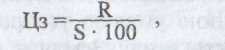 Ціна землі (Цз), яку розраховують за формулою:     R — рента, грн;      S — норма позичкового відсотка, %. Орендна плата — це платіж, який орендар вносить орендодавцеві за користування земельною ділянкою. Розмір, форма і строки внесення орендної плати встановлюються за угодою сторін у договорі оренди.Договір оренди землі — це угода сторін про взаємні зобов'язання, відповідно до яких орендодавець за плату передає орендареві у володіння і користування земельну ділянку для господарського використання на обумовлений договором строк. Договір укладається в письмовій формі, має план (схему) земельної ділянки, і посвідчується нотаріально. Термін договору оренди земельної ділянки, визначається за погодженням сторін, але не більше як на 50 років.Договір містить такі складові: предмет договору, строк його дії, умови, на яких він складається, порядок внесення до нього змін і доповнень та припинення його чинності, розмір, види орендної плати, права, обов'язки і відповідальність сторін.Орендна плата може здійснюватись у грошовій, натуральній, відробітковій та змішаній формах. Строки видачі орендної плати встановлюються за погодженням сторін. Вони можуть проводитися в міру надходження орендареві коштів за реалізовану продуцію, після збирання урожаю. При передаванні в оренду земельної частки (паю) орендна плата, враховуючи  економічний стан господарств на даному етапі, може становити 2—3% її вартості, зазначеної в сертифікаті.Показники ефективності використання земельних угідь аграрних підприємствНа ефективність використання землі впливають рівень розвитку продуктивних сил, ступінь розораності землі, структура посівних площ, частка меліорованих земель у загальній площі сільськогосподарських угідь.Система натуральних і вартісних показників характеризує ефективність використання землі.Натуральні показники характеризують рівень використання певної частини сільськогосподарських угідь при виробництві окремих видів продукції рослинництва і тваринництва, їх застосовують щодо підприємств з однаковою галузевою структурою виробництва. До натуральних показників належать: урожайність сільськогосподарських культур, ц/га; виробництво окремих видів сільськогосподарської продукції з розрахунку на 100 га відповідних земельних угідь, ц (молока, яловичини, вовни — на 100 га сільськогосподарських угідь; зерна, цукрових буряків та інших продуктів рослинництва, свинини — на 100 га ріллі; продукції птахівництва —на 100 га площі посіву зернових культур).Вартісні показники найбільш повно характеризують економічну ефективність використання землі і дають змогу порівнювати та об'єктивно оцінювати використання земельних ресурсів у підприємствах, які спеціалізуються на виробництві різних видів продукції. До вартісних показників відносять: вартість валової продукції з розрахунку на 1 га сільськогосподарських угідь, грн; вартість товарної продукції з розрахунку на 1 га сільськогосподарських угідь, грн; валовий, чистий дохід та прибуток з розрахунку на 1 га сільськогосподарських угідь.Основні напрями підвищення економічної ефективності використання землі в сільському господарстві:заходи щодо поліпшення родючості земель;охорона грунтів від ерозії та ін. руйнівних процесів;зменшення площ земель, що випадають з с/г обороту.Тема 6. Трудові ресурси, продуктивність праці та її оплатаПоняття про трудові ресурси, їх склад і особливості в с/г.Показники забезпечення і використання трудових ресурсівПродуктивність праціОплата праці, її форми і системиРинок праціПоняття про трудові ресурси, їх склад і особливості в с/г.Трудові ресурси – це частина працездатного населення, щр за своїми віковими, фізичними, освітніми даними відповідає певній сфері дільності.Трудові ресурси сільського господарства — це працездатне населення, яке зайняте в сільськогосподарському виробництві. Вони включають працездатних селян, робітників і службовців: чоловіків віком від 16 до 60 років та жінок віком від 16 до 60 років, а також підлітки від 12 до 16 років та особи пенсійного віку, які вступили у відповідні договірні відносини з підприємствами.У складі трудових ресурсів сільського господарства виділяють дві категорії: зайняті в громадському виробництві; зайняті в особистому підсобному господарстві.Спад сільськогосподарського виробництва зумовили скорочення попиту на робочу силу. Існує тенденція зниження чисельності зайнятих у сільському господарстві і промисловості і збільшення в галузях нематеріального виробництва.З метою підвищення рівня зайнятості сільського населення передбачається:збільшення кількості працюючих у сільськогосподарських підприємствах за рахунок нарощування обсягів виробництва;сприяння розвитку особистих підсобних господарств отриманих внаслідок розпаювання сільськогосподарських угідь;створення мережі підприємств і організацій агросервісу у сфері матеріального постачання та збуту продукції;розвиток малого підприємництва у сферах діяльності, не пов'язаних з сільськогосподарським виробництвом, зокрема побутового та комунального обслуговування населення, туризму тощо.Показники забезпечення і використання трудових ресурсівЕфективність сільськогосподарського виробництва залежить від рівня забезпеченості його трудовими ресурсами, рівномірним і раціональним їх використанням.Показниками, що характеризують ефективність використання трудових ресурсів, є:де Сз — ступінь залучення трудових ресурсів до суспільного виробництва;1. Коефіцієнт залучення трудових ресурсів у суспільне виробництво — відношення кількості працівників, які фактично брали участь у процесі суспільного виробництва до загальної їх чисельності в господарстві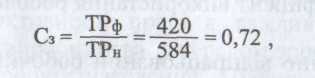 ТРф — трудові ресурси, що фактично брали участь у виробництві, осіб;ТРн — трудові ресурси, наявні в господарстві, осіб.2.	 Коефіцієнт використання трудових ресурсів — відношення кількості відпрацьованих протягом року люд.-днів до можливого фонду робочого часу: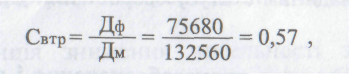 де Свтр — ступінь використання трудових ресурсів; Дф — фактичні затрати робочого часу, люд.-днів; Дм — можливий фонд робочого часу, люд.-днів.Для характеристики річного фонду робочого часу можуть використовуватись два показники — номінальний і реальний. Номінальний розраховують як різницю між календарним фондом робочого часу і вихідними, святковими, а також днями трудової відпустки. Він становить в середньому 285—290 днів. Реальний фонд робочого часу менший від номінального на кількість неробочих днів, пов'язаних з хворобами, погодними та іншими умовами. Це фактично можливий робочий час — у середньому він дорівнює близько 265 днів.3.	Коефіцієнт використання робочого часу дня — відношення відпрацьованого робочого часу за зміну (день) до встановленого робочого часу зміни (дня):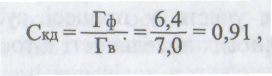 де Скд — коефіцієнт використання робочого часу зміни (дня);Гф — фактично відпрацьований робочий час за день, год;Гв — встановлений робочий час зміни (дня), год.У сільському господарстві встановлено тривалість робочого дня 6,66 год., а робочого тижня — 40 год.4.  Загальний коефіцієнт використання робочого часу, який визначають як добуток коефіцієнта використання робочого часу дня (зміни) і коефіцієнта використання трудових ресурсів протягом року: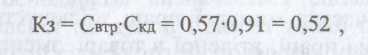 де Кз — коефіцієнт використання робочого часу.Продуктивність праціПродуктивність праці — це здатність конкретної праці створювати певну кількість продукції за одиницю робочого часу. Продуктивність праці підвищується, якщо збільшується виробництво продукції на одиницю робочого часу або зменшуються затрати праці на одиницю вироблюваних продуктів.Розвиток продуктивних сил і неухильне зростання потреб суспільства об'єктивно зумовлюють необхідність підвищення продуктивності праці.  Рівень продуктивності праці в сільському господарстві визначається співвідношенням обсягу виробленої продукції і затрат живої праці. Оскільки у господарствах виробляється багато видів продукції різної споживчої вартості, валовий обсяг її виражається у вартісній формі і оцінюється в порівнянних цінах.Затрати праці в сільському господарстві виражаються в одиницях робочого часу (людино-годинах, людино-днях), а також у чисельності середньорічних працівників сільськогосподарських підприємств. Продуктивність праці в сільському господарстві характеризується системою прямих і непрямих показників. Прямі показники визначаються кількістю продукції, що виробляється за одиницю робочого часу. Вони виражаються в натуральній і вартісній формі. До прямих показників продуктивності праці належать:1) виробництво окремих видів сільськогосподарської продукції (зерна, молока, приросту живої маси тварин, яєць тощо) в натуральному виразі з розрахунку на 1 люд.-год.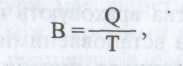 де В — виробник; Q — обсяг виробничої продукції; Т — витрати часу.2) прямі затрати праці (люд.-год.) на виробництво 1 ц продукції (характеризують трудомісткість продукції);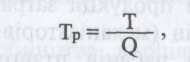 де Тр — трудомісткість на одиницю продукції.3) вартість валової продукції рослинництва, тваринництва або сільського господарства в цілому з розрахунку на 1 люд.-год;4) вартість валової продукції сільського господарства з розрахунку на одного середньорічного працівника.Продуктивність праці визначають не тільки за вартістю валової продукції, а й за масою створеної чистої продукції. Це новостворений продукт, або валовий дохід, розмір якого обчислюють як різницю між вартістю валової продукції і матеріальними витратами сільськогосподарського виробництва. У сільському господарстві продукцію одержують раз на рік або дуже нерегулярно, тоді як затрати праці відбуваються, як правило, постійно, особливо в тваринницьких галузях. Тому прямі показники продуктивності праці за виходом кінцевої продукції сільськогосподарських галузей визначаються по закінченні господарського року.Продуктивність праці протягом року обчислюють і аналізують системою непрямих показників, які визначають із співвідношення обсягу виконаних робіт і затрат робочого часу. До них відносять:затрати праці на вирощування 1 га посіву сільськогосподарських культур (люд.-год);затрати праці на  1 голову окремих видів худоби (люд.-год);навантаження посівних площ з розрахунку на одного середньорічного працівника;- навантаження поголів'я худоби і птиці на одного середньорічного працівника відповідної галузі тваринництва.Непрямі показники продуктивності праці характеризують обсяг виконаних робіт з розрахунку на одиницю робочого часу. Продуктивність праці формується під впливом багатьох факторів: природних умов, рівня кваліфікації працівників, розвитку науки й технологічного застосування, розмірів і ефективності засобів виробництва, раціональності розміщення сільськогосподарських галузей, спеціалізації і організації виробничого процесу.Фактори, що впливають на підвищення продуктивності праці:підвищення технічного рівня виробництва;вдосконалення управління організації виробництвазміна обсягу виробництва продукції;галузеві фактори;введення в дію й освоєння нових об'єктів.Оплата праці, її форми і системиНа підприємствах України незалежно від форм власності трудові відносини регулюються згідно з чинним законодавством та колективними договорами. Одним з основних законодавчих актів є Закон України «Про оплату праці». Заробітна плата — це винагорода, обчислена, як правило, у грошовому виразі, яку за трудовим договором власник або уповноважений ним орган виплачує працівникові за виконану ним роботу.При організації оплати праці виділяють форми, види, системи оплати праці.Форма оплати праці: Відрядна — використовується тоді, коли за основу беруть кількість виконаної роботи або виробництво продукції. Почасова — передбачає нарахування оплати праці за відпрацьований час.Види оплати праці:Основна заробітна плата — це винагорода за виконану роботу відповідно до встановлених норм праці (норми часу, виробітку, обслуговування, посадових обов'язків). Вона встановлюється у вигляді тарифних ставок (окладів) і відрядних розцінок для робітників та посадових окладів для службовців.Додаткова заробітна плата — це винагорода за працю понад установлені норми, за трудові успіхи, та винахідливість і за особливі умови праці. Вона включає доплати, надбавки, гарантійні і компенсаційні виплати, передбачені чинним законодавством, премії, пов'язані з виконанням виробничих завдань і функцій. Інші заохочувальні та компенсаційні виплати. До них належать виплати у формі винагород за підсумками роботи за рік, премії за спеціальними системами і положеннями, компенсаційні та інші грошові і матеріальні виплати, які не передбачені актами чинного законодавства або які проводяться понад встановлені зазначеними актами норми.Система оплати праці — це поєднання основної оплати з додатковою і преміальною.Системи:відрядно-прогресивна;відрядно-преміальна;почасово-преміальна;акордно-преміальна.Акордно-преміальна — передбачає підвищення заробітку при збільшенні обсягу виробництва та скороченні витрат на одиницю продукції. Вона ґрунтується на встановленні планових розцінок за одиницю продукції.Тарифна система, її призначення та складові частиниОсновою організації оплати праці є тарифна система, яка включає тарифні сітки, тарифні ставки, схеми посадових окладів і тарифно-кваліфікаційні довідники.Тарифна система оплати праці використовується для розподілу робіт залежно від їх складності, а працівників — залежно від їх кваліфікації та за розрядами тарифної сітки. Вона є основою формування та диференціації розмірів заробітної плати.На госпрозрахункових підприємствах усіх форм власності форми і системи оплати праці, тарифні сітки, розцінки, схеми посадових окладів, умови запровадження та розміри надбавок, доплат, премій, винагород та інших заохочувальних, компенсаційних і гарантійних виплат встановлюються підприємствами у колективному договорі з дотриманням норм і гарантій, передбачених чинним законодавством. Денні тарифні ставки визначені в розрахунку 7-годинного робочого дня і місячної норми 166,83 робочих годин при 40-годинному робочому тижні та з урахуванням коефіцієнтів співвідношень тарифних ставок робітників І розряду і мінімального розміру тарифної ставки робітника, який виконує просту некваліфіковану роботу.5. Ринок робочої сили являє собою систему економічних відносин між його суб'єктами з приводу купівлі-продажу трудових послуг, які пропонуються найманими працівниками за цінами, що складаються під впливом співвідношення попиту і пропозиції.Попит робочої сили — платоспроможна потреба роботодавців у трудових послугах працівників певних професій і кваліфікацій.Пропозиція — різноманітність і якість трудових послуг, що підлягають реалізації.В Україні регулювання зайнятості населення здійснюється Законом України «Про зайнятість населення». Відповідно до нього створена спеціальна служба, яка займається пошуком робочих місць і працевлаштуванням та регулює процеси зайнятості на території держави, веде професійну підготовку і перепідготовку кадрів, виплачує допомогу тимчасово незайнятому населенню.Державна служба зайнятості має центри зайнятості в містах і районах. Тема 7. Основні засоби (необоротні активи) та інвестиції аграрних підприємствПоняття, склад і структура основних засобів, їх грошова оцінкаФізичне і моральне зношування основних засобівПоказники забезпеченості та ефективності використання основних засобів.Поняття і види нематеріальних активівПоняття і призначення довгострокових фінансових і капітальних інвестицій.Поняття, склад і структура основних засобів, їх грошова оцінкаДля здійснення будь-якого виробничого процесу необхідні засоби виробництва. Засоби виробництва залежно від ролі у виробничому процесі поділяють на засоби праці і предмети праці.До засобів праці належать засоби виробництва, за допомогою яких людина діє на предмет праці з метою одержання готової продукції. Це трактори, комбайни, сільськогосподарські машини, приміщення, споруди, робоча і продуктивна худоба, багаторічні насадження та ін. Предмети праці — речові елементи, на які людина діє у процесі праці. В сільському господарстві це — насіння, корми, добрива, пестициди, паливо, молодняк тварин та ін. Предмети праці споживаються в процесі одного виробничого циклу і повністю переносять свою вартість на створений продукт, втрачаючи при цьому натуральну форму.Засоби праці, виражені у грошовій формі, становлять основні фонди, а вартість предметів праці — оборотні. Разом вони утворюють виробничі фонди сільськогосподарських підприємств.Отже, виробничі фонди сільськогосподарських підприємств поділяються на основні та оборотні.Основні фонди — це ті засоби виробництва, які беруть участь у процесі виробництва багато разів, зберігаючи натурально-речову форму, а свою вартість на створюваний продукт переносять частинами.Оборотні фонди — це та частина засобів виробництва, які повністю споживаються протягом одного виробничого циклу, втрачають натурально-речову форму і повністю переносять свою вартість на готовий продукт.Узагальнюючим   виразом   наявності   і   обліку  основних фондів є грошова їх оцінка. В економічних розрахунках використовують такі види оцінки основних засобів: первісну, ліквідаційна, відновлювальну і залишкову.Первісна вартість складається з фактичної суми витрат підприємства на придбання, транспортування, монтаж обладнання, спорудження виробничих приміщень, вирощування багаторічних насаджень та основного стада продуктивної і робочої худоби або на їх купівлю. Це  фактична вартість на момент придбання чи введення в дію.Відновлювальна — це вартість основних засобів, переоцінена за діючими цінами на момент переоцінки чи індексації. Зміни у вартості основних засобів відбуваються під впливом науково-технічного прогресу в промисловості та інфляційних процесів.Залишкова вартість основних засобів враховує їх первісну (відновлювальну) вартість за мінусом тієї її частини, яка вже перенесена на готову продукцію. Залишкова вартість менша від первісної (відновлювальної) на величину амортизаційних відрахувань (спрацювання). Залишкова вартість основних засобів на час їх вибуття має назву ліквідаційна вартість. Придбані (створені) основні засоби зараховуються на баланс підприємства за первісною вартістю.Повна (первісна й відновлена) вартість основних засобів — це вартість у новому, не зношеному стані. Саме за цією вартістю основні засоби рахуються на балансі підприємства протягом усього періоду їхнього функціонування. Її ще називають балансовою вартістю.БВоф= БВо+ Вноф+Вкр+Врек-Вв-АВоБВо — балансова вартість групи основних засобів на початок року, що передував звітному;Вноф — витрати на придбання нових основних засобів;Вкр — вартість здійснення капітального ремонту основних засобів;Врек — витрати на реконструкцію виробничих приміщень і модернізацію устаткування;Вв — вартість виведених з експлуатації основних засобів протягом року, що передував звітному;АВо — сума амортизаційних відрахувань, нарахованих у році, що передував звітному.Для встановлення норми амортизаційних відрахувань застосовують укрупнену класифікацію, виокремлюючи 4 групи основних фондів:-  група 1 — будівлі, споруди, їх структурні компоненти та передавальні пристрої, в тому числі житлові будинки та їх частини (квартири та місця загального користування);- група 2 — автомобільний транспорт і вузли (запасні частини) до нього, меблі, побутові, електронні, оптичні, електромеханічні прилади та інструменти, інше конторське (офісне) обладнання, пристрої і приладдя до них;-  група 3 — будь-які інші основні фонди, не включені до груп 1, 2 і 4;- група 4 — електронно-обчислювальні машини, інші машини для автоматичної обробки інформації, їх програмне забезпечення, пов'язані з ними засоби зчитування або друку інформації, інші інформаційні системи, телефони (у тому числі стільникові), мікрофони і рації, вартість яких перевищує вартість малоцінних товарів (предметів).Основні фонди поділяють на активну і пасивну частини.Активна – безпосередньо бере участь у виробничому процесі (машини, обладнання та ін.)Пасивна – створює умови для здійснення виробничого процесу (будівлі, споруди, господарський інвентар, передавальні пристрої). Не переносять свою вартість на вартість створеної продукції.Співвідношення окремих видів основних фондів виражені у відсотках до їх загальної вартості на підприємстві визначає видову структуру основних фондів (технологічну).Шляхи підвищення використання основних фондів:Усю сукупність технічних, організаційних та економічних заходів щодо кращого використанняосновних фондів господарства поділяють на дві групи:- збільшення екстенсивного навантаження (зниження частки недіючого устаткування, виведення зайвого та неефективно використовуваного устаткування, зменшення часу простоїв);- збільшення інтенсивного навантаження (модернізація обладнання, впровадження нових технологій, застосування прогресивних форм та методів організації виробництва: концентрація, кооперування спеціалізація).Фізичне і моральне зношування основних засобів.  У процесі експлуатації основні засоби поступово спрацьовуються, втрачають свої початкові властивості. Після певного строку використання вони стають непридатними для роботи і їх замінюють новими. Розрізняють фізичне та моральне спрацювання засобів. Фізичне характеризує втрату основними засобами своїх техніко-експлуатаційних властивостей.Моральне являє собою знецінення або вибуття їх із процесу виробництва ще до повного фізичного спрацювання внаслідок технічного прогресу, тобто виробництва машин і знарядь з вищою продуктивністю.Ступінь морального старіння того си іншого засобу праці визначають за допомогою коефіцієнта техніко-економічного старіння:Ктес= 1- (В1/Во)*(По/П1)В0 і В1 – повна вартість (ціна) застосавуваного і нового засобів праці;П0 і П1 – продуктичність тих самих засобів праці або витрати на їх експлуатаційне обслуговування.У міру поступового спрацювання основних засобів у процесі використання їх вартість частинами переноситься на вартість готової продукції у вигляді амортизаційних відрахувань. Суми амортизаційних відрахувань включають у собівартість продукції як витрати виробництва. Вони покриваються з грошової виручки від реалізації продукції перерахуванням на спеціальний рахунок. Таким чином, амортизація забезпечує відшкодування в грошовому виразі вартості основних виробничих фондів у міру їх фізичного спрацювання в процесі виробництва.Норма амортизаційних відрахувань диференційована залежно від групи та видів основних фондів і залежить від строку їх використання. її визначають за формулою: На= Вб- Вл*100            Т            , На — річна норма амортизації, % від первісної балансової вартості; Вб — балансова вартість основних фондів, грн.;  Вл — виручка від ліквідації основних фондів, грн.;  Т — середній строк використання основних фондів, років.Норма аморизаційних відрахувань:1 група – 2%2 група – 10%3 група – 6%4 група – 15%Суми амортизації (А) визначаються як добуток балансової вартості основних засобів станом на початок звітного періоду (Вп) та встановленої для відповідної групи норми амортизації (На):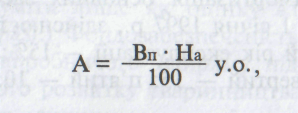 Процентне відношення річної суми амортизації до первісної вартості основних засобів виробництва становить норму амортизації. Вона характеризує строк використання основних засобів. Наприклад, норма амортизації багаторічних плодових насаджень у розмірі 4 % означає, що нормативний строк їх використання становить 25 років (100 % : 4 %). Чим менший строк експлуатації, тим більша норма амортизації.У сільському господарстві амортизацію не нараховують на продуктивну худобу, молоді багаторічні насадження до введення їх в експлуатацію, бібліотечні фонди та законсервовані об'єкти. Вартість продуктивної худоби відшкодовується грошовою виручкою від її реалізації.Показники забезпеченості та ефективності використання основних засобів.Важливими показниками рівня оснащеності господарств основними фондами є фондозабезпеченість та фондоозброєність праці.Фондозабезпеченість підприємства — це вартість основних виробничих фондів сільськогосподарського призначення, що припадає на 100 га сільськогосподарських угідь.Фз= Оф : S* 100, Ф3 — фондозабезпеченість, грн./100 га;  Оф — середньорічна наявність основних виробничих фондів сільськогосподарського призначення, грн.; S — площа сільськогосподарських угідь, га. Фондоозброєність праці — це вартість основних виробничих фондів сільськогосподарського призначення з розрахунку на одного середньорічного працівника.Ф03=Оф: К,Фоз — фондоозброєність праці середньорічного працівника, грн.;Оф—середньорічна вартість основних виробничих фондів сільськогосподарського призначення, грн.;К— чисельність середньорічних працівників.Фондоозброєність праці в сільському господарстві залишається значно нижчою, ніж у промисловості. Економічна ефективність використання основних виробничих фондів характеризується системою показників. Основними з них є: фондовіддача, фондомісткість продукції та норма прибутку.Фондовіддача — це вартість валової продукції з розрахунку на 1 грн. Визначає скільки одиниць продукції виготовляється на одиниці основних фондів (1-ці устаткування). основних виробничих фондів сільськогосподарського призначення. Визначається відношенням об’єму випуску продукції до середньорічна вартість основних виробничих фондів:Фвід = Q : Оф,Фвід — фондовіддача, грн.; Q—вартість валової продукції, грн.; Оф — середньорічна вартість основних виробничих фондів сільськогосподарського призначення, грн.Фондомісткість — це вартість основних виробничих фондів сільськогосподарського призначення з розрахунку на 1 грн. валової продукції. Цей показник визначає розмір основних виробничих фондів, необхідний підприємству для виробництва валової продукції вартістю 1 грн. за даних умов.Цей показник обернений до фондовіддачі.Фм= 1/Фвід    або    ОФ : Q Для загальної і більш повної характеристики економічної ефективності використання основних і оборотних фондів застосовують показник норми прибутку. Його визначають як відношення прибутку до середньорічної вартості основних виробничих і оборотних фондів: Нп = [П : (Фос + Фо6)] *100Нп —норма прибутку, %; П — прибуток, грн.; Фос і Фоб — середньорічна вартість відповідно основних і оборотних фондів, грн.Фос= БВпр.+ Вв*Т1   - Ввив*Т2                                      12                     12БВпр. – балансова вартість основних фондів на початок рокуВв – кількість основних фондів, що вводяться на протязі рокуТ1 – період часу, за чкого працює введене обладнанняВвив – кількість виведених основних фондівТ2 – час за який устаткування вже не дієПоняття і види нематеріальних активівНематеріальні активи – це категорія, яка виникає внаслідок володіння правами на об’єкти інтелектуальної власності або на обмежені ресурси та їх використання в господарській діяльності з метою одержання прибутку.Це активи, які не мають матеріальної форми. Вони можуть бути придбані підприємством обо створені ним.До них належать:права на користування природними ресурсамиправа користування майномпатенти на винаходт, корисні моделі, промислові зразкисвідоцтва на знаки товарів і послугправа на використання ноу-хау, комерційних таємницьпрво на використання ліцензій, комп’ютерних програм, права на виористання об’єктів ітелектуальної власності, тощо.Право власності на винаходи, корисні моделі та промислові зразки засвідчується патентами. Патентом називається виданий державним органом (патентним відомством) охоронний документ, який підтверджує право його власника на відповідний об'єкт промислової власності.Поняття і призначення довгострокових фінансових і капітальних інвестиційІнвестиції – це довгострокові вкладення капіталу в підприємницьку діяльність з метою одержання прибутку. Всі інвестиції поділяються на іноземні (прямі – не менше 10% вартості проекту, і портфельні  - до 10%) та вітчизняні: реальні (виробничі) та фінансові.Реальні інвестиції — це вкладення капіталу в різні сфери діяльності з метою створення нових та оновлення існуючих основних засобів. Реальні інвестиції називаються виробничими, оскільки вони спрямовані у виробництво, але частіше просто капітальними вкладеннями.Фінансові інвестиції — це використання капіталу для придбання облігацій, акцій, цінних паперів. Найбільш поширеним видом фінансових інвестицій є купівля акцій з метою одержання доходу у вигляді дивідендів.Капітальні вкладення — це витрати на будівництвоЄ, здійснювані в період до введення об’єкта в дію (будівництво корівника).До їх складу входять: вартість будівельно-монтажних робіт;  вартість технологічного, енергетичного, підйомно-транспортного устаткування, а також інструментів та інвентарю, які включаються до складу основних засобів; витрати на проектно-пошукові роботи, вартість земельних ділянок тощо.Джерелами фінансування капітальних затрат можуть бути: -власні кошти підприємства у вигляді залучення частини нерозподіленого прибутку; - доходи від реалізації цінних паперів; - довгострокові кредити банків; - залучення закордонних інвестицій; - засоби державного бюджету.Абсолютна ефективність капітальних вкладень показує загальну їх віддачу та обчислюється зіставленням величини економічного ефекту з витратами на їх одержання, її можна оцінити за допомогою показників коефіцієнта економічної ефективності капітальних затрат (Ер):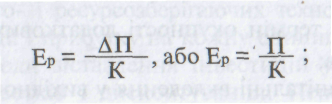 ΔП — приріст прибутку підприємства у випадку вкладення капіталу в реконструкцію, модернізацію, технічне переоснащення, (зниження собівартості) у.о.;П —.загальна сума прибутку для новостворених об'єктів, у.о.;К — загальна сума капіталовкладень (кошторисна вартість проекту), у.о.Термін окупності капітальних вкладень: 1/Ер.Тема 8: Оборотні засоби (оборотні активи) підприємствЕкономічна суть оборотних засобів, їх склад і структураОборотні засоби і засоби обігу, їх склад і джерела формуванняСистема показників і методика визначення ефективності використання оборотних засобівНормування оборотних засобівОсновні шляхи поліпшення використання оборотних засобів.Економічна суть оборотних засобів, їх склад і структураОборотні засоби — це частина виробничих фондів, яка повністю споживається в кожному технологічному циклі виготовлення продукції і повністю переносить свою вартість на вартість цієї продукції.До складу обротних засобів включають: виробничі запаси; незавершене виробництво та напівфабрикати власного виготовлення; витрати майбутніх періодів.Виробничі запаси становлять найбільшу частину оборотних засобів. Це предмети праці, які ще не залучені у виробничий процес і знаходяться на складах підприємства у вигляді запасів. До них належать запаси сировини,'основних і допоміжних матеріалів, покупних напівфабрикатів, насіння, кормів, підстилки, добрив, палива і мастильних матеріалів, тари, запасних частин і ремонтних матеріалів, малоцінних інструментів, господарського інвентаря та інших предметів, а також аналогічних предметів, що швидко зношуються.Незавершене виробництво — це продукція, що ще не пройшла всіх стадій обробки. Вона перебуває безпосередньо на робочих місцях або в процесі транспортування від одного робочого місця до іншого. В рослинництві — це фактичні витрати під урожай наступних років, зокрема на оранку зябу, парів, сівбу озимих культур і багаторічних трав, внесення добрив. Сюди не входять витрати на садіння багаторічних насаджень, які належать до капітальних інвестицій. У тваринництві — це молодняк, що на кінець року перебуває під матками, перехідні на наступний рік витрати на зариблення водойм, вартість яєць, закладених в інкубатори наприкінці планового року, вартість меду, залишеного для годівлі бджіл узимку.Витрати майбутніх періодів — це грошові витрати, які зроблено в даний період, але які буде відшкодовано за рахунок собівартості продукції у наступні періоди. До них належать витрати на підготовку виробництва, освоєння випуску нових видів продукції, раціоналізацію та винахідництво, придбання науково-технічної та економічної інформації, передплату періодичних видань тощо Співвідношення оборотних засобів у розрізі окремих елементів і стадій функціонування характеризує їхню виробничо-технологічну структуру. Структура засобів має відповідати регіональним умовам і структурі виробницттва. Ефективність виробничих засобів значною мірою залежить від оптимального співвідношення основних і оборотних засобів. У разі нестачі оборотних засобів знижується ефективність використання основних. Надлишок оборотних засобів також негативно позначається на результатах діяльності підприємства, оскільки вони використовуються не досить продуктивно. Оборотні засоби і засоби обігу, їх склад і джерела формуванняПоряд з оборотними засобами існують фонди обігу, тобто ті, які функціонують у сфері обігу (реалізації продукції). Це готова продукція на складах підприємства; готова продукція, яка відвантажена і знаходиться в дорозі; грошові кошти на розрахунковому та інших рахунках; грошові кошти у незавершених розрахунках; готівка в касі.Сукупність оборотних засобів та фондів обігу підприємства становлять його оборотні засоби (або оборотні кошти). Джерелом формування оборотних засобів підприємсва є власні і залучені засоби. До власних належать виділені підприємству при його утворенні кошти (якщо підприємства державні), статутні фонди недержавних підприємств, а також поповнення цих фондів. Поповнення може відбуватися за рахунок прибутку підприємства, а також за рахунок залучення в оборот стійких пасивів.Залученими оборотними засобами є кредити банків, якими покривається нестача власних оборотних засобів.Теоретично для формування оборотних засобів достатньо одного джерела — надходження коштів від реалізації виробленої продукції. Однак у процесі діяльності сільськогосподарських підприємств така теоретична можливість, особливо протягом року, практично не реалізується. Відбувається це в силу об'єктивних причин, серед них головна — сезонність виробництва. Є й інші причини, які роблять формування оборотних засобів тільки за рахунок власних джерел або неможливим, або неефективним. Це передусім необхідність у певні періоди нагромадження готової продукції для її майбутньої реалізації партіями, потреба відволікання коштів у розрахунках, закладання виробленої продукції на зберігання з метою майбутньої реалізації, заготовлення сировини для переробки на підсобних підприємствах тощо. Засоби підприємства, у тому числі й сільськогосподарські, знаходяться у постійному русі, здійснюють кругооборот, переходячи з грошових засобів у виробничі запаси, з виробничих запасів у незавершене виробництво, а незавершене виробництво у готову продукцію, з готової продукції в кошти у розрахунках, з коштів у розрахунках в грошові засоби. А через те, що процес виробництва здійснюється безперервно, то і кругооборот здійснюється безперервно, то кожний цикл постійно йде один за одним.Система показників і методика визначення ефективності використання оборотних засобів	Для характеристики ефективності використання оборотних засобів на підприємствах застосовують систему показників:середньорічна вартість оборотних засобів;коефіцієнт оборотності оборотних засобів;тривалість одного обороту;коефіцієнт закріплення обротних засобів;забезпеченість нормативами оборотних засобів.Середьорічна вартість оборотних засобів визначається за середньоарифметичною величиною вартості оборотних засобів на початок і кінець року.Коефіцієнт оборотності оборотних засобів характеризує кількість оборотів за рік і визначається за формулою:Ко = ( ВР + Мв - Вс ) : Зо ,   де Вр — виручка від реалізації продукції, грн; Мв — вартість молодняка, переведеного в основне стадо, грн;Вс — виручка від реалізації основного стада, грн;Зо — середньорічні залишки оборотних засобів, грнТривалість одного обороту визначається діленням кількості днів у році на коефіцієнт оборотності засобів.Коефіцієнт закріплення оборотних засобів — показник, обернений до коефіцієнта оборотності, і показує, скільки оборотних засобів припадає на кожну умовну одиницю реалізованої продукції за певний період.Забезпеченість оборотними засобами визначається відношенням фактично наявних засобів на кінець року до нормативних і виражається у відсотках.Оборотні засоби сільськогосподарських підприємств, здійснюючи кругооборот, у процесі виробництва проходять послідовно три стадії: грошову, продуктивну й товарну. На першій стадії авансовані кошти використовуються для придбання виробничих запасів і створення запасів грошей для оплати праці. Рух фондів на цій стадії здійснюється у сфері обігу. На другій стадії виробничі запаси за участю живої праці і основних засобів виробництва перетворюються на готову продукцію. На третій стадії частина продукції реалізується і переходить у грошову форму, а частина знову стає запасами (насіння, корми і т.ін.)Чим більша оборотність оборотних засобів, тим менша сума їх потрібна для здійснення виробничої діяльності, тим більша можливість при одному й тому ж обсязі оборотних засобів виробляти більше продукції. Прискорення оборотності оборотних засобів — запорука зростання їх ефективності.Нормування оборотних засобівДля нормального здійснення процесу виробництва і раціонального використання оборотних засобів сільськогосподарські підприємства повинні мати виробничі запаси відповідно до встановлених нормативів. Як нестача матеріальних оборотних засобів, так і їх наднормативні запаси призводять до зниження ефективності виробництва і погіршення фінансового Стану господарства.Оборотні засоби за способом організації поділяються на нормовані і ненормовані. Нормування матеріальних обротних засобів (виробничі запаси і незавершене виробництво) у сільськогосподарських підприємствах забезпечує безперервне виробництво і реалізацію продукції. До ненормованих належать кошти в розрахунках, дебіторської заборгованості і на різних рахунках в банку.Нормування оборотних засобів — це економічно обґрунтоване визначення їх мінімальної величини, за якої може нормально здійснюватися виробничий процес.Нормування оборотних засобів передбачає встановлення на кожний вид норм, які є показниками, що відображають рівень запасів матеріальних цінностей стосовно їх споживання.Для кожного виду матеріальних цінностей нормативи розраховують у грошовому і натуральному виразах. Вони визначають розміри запасів кормів, насіння, мо лодняка тварин і тварин на відгодівлі, добрив, пального, запасних частин та інших матеріалів і сировини, необхідних для забезпечення нормальної господарської діяльності. При цьому виходять з науково обґрунтованих норм витрачання окремих видів матеріальних оборотних засобів з розрахунку на 1 га земельної площі, голови худоби, а також їх вартості та сезонного характеру виробництва. Наприклад, у господарствах нормативи встановлюються з такого розрахунку: на/насіння — в розмірі його потреби для проведення весняної сівби в наступному році і страхового фонду (10—15% річної потреби); на мінеральні добрива і пестициди — в розмірі середньомісячного завезення; на корми власного виробництва — в розмірі їх потреби до нового урожаю з урахуванням страхового запасу; на ветмедика-менти — в межах місячної потреби тваринництва. Норматив запасних частин до тракторів становить 10%, автомобілів — 5%, сільськогосподарських машин — 15% вартості їх річних витрат.Для розробки нормативів залучається така документація: бухгалтерські і виробничі звіти, регістри аналітичного обліку товарно-матеріальних цінностей, плани матеріально-технічного забезпечення, технологічні карти, матеріали інвентаризації тощо. При розрахунках нормативів повинні враховуватись певною мірою заходи, що забезпечують впровадження у виробництво прогресивних норм витрат матеріальних ресурсів, досягнень в організації і технології виробництва, інших факторів, які впливають на швидкість обертання та розмір оборотних засобів.Основні шляхи поліпшення використання оборотних засобів В умовах переходу до ринкової економіки розвиток сільського господарства передбачає послідовне кількісне і якісне оновлення основних виробничих засобів, підвищення забезпеченості оборотними засобами в межах нормативної потреби за критерієм мінімальної достатності.Рівень використання оборотних засобів залежить від природно-економічних умов, забезпеченості господарств трудовими ресурсами та інших факторів. Основними напрямами поліпшення використання оборотних засобів є такі:—	Поліпшення використання і підвищення родючості землі на основі хімізації і меліорації земель, охорони її від водної і вітрової ерозії, впровадження природоохоронних технологій та збереження навколишнього середовища.—	Підвищення врожайності сільськогосподарських культур і продуктивності тварин, поліпшення якості продукції на основі застосування кращих сортів культур і порід тварин, а також інтенсивних технологій.—	Впровадження комплексної механізації і автоматизації сільськогосподарського виробництва, ресурсозберігаючих та безвідходних технологій, що забезпечує раціональне і комплексне використання виробничих ресурсів, сировини і енергії. За рахунок усунення втрат на всіх стадіях сільськогосподарського виробництва, поліпшення зберігання й реалізації виробленої продукції продовольчий фонд країни можна збільшити.—	Якнайповніше використання продуктивного потенціалу худоби і птиці за рахунок забезпечення повноцінної годівлі та створення належних умов утримання
(скорочення строків вирощування і відгодівлі худоби).Забезпечення оптимального співвідношення основних і оборотних засобів. При нестачі матеріальних оборотних засобів у процесі сільськогосподарського виробництва знижується ефективність використання основних засобів. Так, нестача кормів у тваринництві призводить до зниження продуктивності тварин і фондовіддачі основних засобів галузі.Зниження матеріаломісткості сільськогосподарської продукції. Цей показник характеризує питомі витрати ма теріальних ресурсів на виробництво одиниці продукції. В окремих галузях визначається сумою матеріальних витрат (насіння, кормів, добрив, пального тощо) без амортизації з розрахунку 1000 грн вартості валової продукції.Рівень матеріаломісткості характеризується також натуральними показниками: витрачанням кормів, медикаментів, добрив, електроенергії, пального та інших матеріальних ресурсів з розрахунку на одиницю окремих видів продукції.Зниження матеріаломісткості має велике народногосподарське значення. Наприклад, у тваринницьких галузях України економія всіх видів кормів у розмірі 1% рівнозначна виробництву понад 1 млн т кормових одиниць, що достатньо для одержання 80 тис.т приросту живої маси великої рогатої худоби або понад 700 тис.т молока.Основні напрями зниження матеріаломісткості продукції в господарствах такі: правильне нормування і раціональне витрачання сировини, матеріалів, пального, електроенергії та інших засобів виробництва; підвищення якості кормів, насіння, добрив пестицидів; скорочення втрат кормів та інших предметів праці при виробництві, транспортуванні і зберіганні.У складі матеріальних ресурсів сільськогосподарського виробництва значна частка у рослинництві належить насінню і добривам, а в тваринництві — кормам. Тому зниження матеріаломісткості продукції безпосередньо пов'язане з підвищенням урожайності сільськогосподарських культур, а також переважанням темпів зростання продуктивності тварин порівняно із споживанням кормів.Прискорення оборотності оборотних засобів за рахунок впровадження скоростиглих порід тварин і сортів рослин, раціонального поєднання галузей з різною тривалістю виробничого циклу, забезпечення раціональної структури оборотних засобів для забезпечення найбільшого приросту сільськогосподарської продукції.Реформування аграрного сектору економіки країни шляхом надання селянинові права самостійного господарювання на землі, заінтересованого в раціональному і економному використанні виробничих ресурсів, широкому застосуванні досягнень науки і техніки.Ефективне використання оборотних засобів пов'язане також з удосконаленням організації і оплати праці.Необхідно дбати про правильне визначення потреби підприємств в оборотних засобах, ліквідацію наднормативних запасів, додержувати режиму економії на всіх ділянках виробництва, принципу матеріальної заінтересованості, впроваджувати передові методи організації праці. Все це важливі умови підвищення ефективності всіх виробничих засобів.